SHAROF RASHIDOV NOMIDAGI SAMARQAND DAVLAT UNIVERSITETI HUZURIDAGI ILMIY DARAJALAR BERUVCHIDSc.03/30.12.2019.Fil.02.03 RAQAMLI ILMIY KENGASHSHAROF RASHIDOV NOMIDAGI SAMARQAND DAVLAT UNIVERSITETIGADAYEV OYBEK YAXSHIBOYEVICHOʻZBEK TILIDA TOPONEGIZLAR SHAKLLANISHININGLINGVISTIK XUSUSIYATLARI(Ishtixon va Payariq tumanlari toponimlari misolida)10.00.01 – Oʻzbek tiliFilologiya fanlari boʻyicha falsafa doktori (PhD) dissertatsiyasi AVTOREFERATISamarqand – 2023UDK: 4:891,709Filologiya fanlari boʻyicha falsafa doktori (PhD) dissertatsiya avtoreferati mundarijasiОглавление автореферата диссертации доктора философии (PhD)по филологическим наукамContent of dissertation abstract of doctor of philosophy (PhD) on philological sciencesGadayev Oybek YaxshiboyevichOʻzbek tilida toponegizlar shakllanishining lingvistik xususiyatlari  (Ishtixon va Payariq tumanlari toponimlari misolida) 	3Гадаев Ойбек Яхшибаевич Лингвистические особенности образования топооснов в узбекском языке (на примере топонимов Иштиханского и Пайарикского районов)	25Gadaev Oybek YakshiboevichLinguistic features of the formation of topobases in the Uzbek language (on the example of toponyms of the Ishtikhan and Payariq districts)	49E’lon qilingan ishlar ro‘yxatiСписок опубликованных работList of published works	54SHAROF RASHIDOV NOMIDAGI SAMARQAND DAVLAT UNIVERSITETI HUZURIDAGI ILMIY DARAJALAR BERUVCHIDSc.03/30.12.2019.Fil.02.03 RAQAMLI ILMIY KENGASHSHAROF RASHIDOV NOMIDAGI SAMARQAND DAVLAT UNIVERSITETIGADAYEV OYBEK YAXSHIBOYEVICHOʻZBEK TILIDA TOPONEGIZLAR SHAKLLANISHININGLINGVISTIK XUSUSIYATLARI(Ishtixon va Payariq tumanlari toponimlari misolida)10.00.01 – Oʻzbek tiliFilologiya fanlari boʻyicha falsafa doktori (PhD) dissertatsiyasi AVTOREFERATISamarqand – 2023Falsafa doktori (PhD) dissertatsiyasi mavzusi Oʻzbekiston Respublikasi Vazirlar Mahkamasi huzuridagi Oliy attestatsiya komissiyasida №V2021.3.PhD/Fil1923 raqami bilan roʻyxatga olingan.Dissertatsiya Sharof Rashidov nomidagi Samarqand davlat universitetida bajarilgan.Dissertatsiya avtoreferati uch tilda (oʻzbek, rus, ingliz (rezyume) Ilmiy kengash veb -sahifasida (www.samdu.uz) va “ZiyoNet” Axborot ta’lim portalida (www.ziyonet.uz) joylashtirilgan.Ilmiy rahbar:				Pardayev Azamat Baxronovich						filologiya fanlari doktori, professorRasmiy opponentlar:			Jabborov Xoʻjamurod filologiya fanlari doktori, professor						Qilichov Bayramali Ergashovich						filologiya fanlari nomzodi, dotsentYetakchi tashkilot:			Navoiy davlat pedgagogika institutiDissertatsiya himoyasi Sharof Rashidov nomidagi Samarqand davlat universiteti huzuridagi ilmiy darajalar beruvchi DSc.03/30.12.2019.Fil.02.03 raqamli Ilmiy kengashning 2023-yil “____” ______________ soat ___ dagi majlisida boʻlib oʻtadi. (Manzil: 140104, Samarqand shahri, Universitet xiyoboni, 15. Tel.: (8366) 239-11-40, 239-18-92; faks: (8366) 239-11-40; e-mail: rector@samdu.uz Samarqand davlat universiteti, Bosh bino, 105-xona,)Dissertatsiya bilan Sharof Rashidov nomidagi Samarqand davlat universiteti Axborot-resurs markazida tanishish mumkin (___-raqami bilan roʻyxatga olingan). Manzil: 140104, Samarqand shahri, Universitet xiyoboni, 15. Tel.: (8366) 239-11-40, 239-18-92; faks: (8366) 239-11-40.Dissertatsiya avtoreferati 2023-yil “__” _____________ kuni tarqatildi.(2023-yil “___” _____________ dagi ____ raqamli reyestr bayonnomasi).J.D.EltazarovIlmiy darajalar beruvchiilmiy kengash raisi,filologiya fanlari doktori, professorSh.S.MahmadiyevIlmiy darajalar beruvchiilmiy kengash ilmiy kotibi,filologiya fanlari nomzodi, dotsentD.B.UrinbayevaIlmiy darajalar beruvchiilmiy kengash qoshidagi Ilmiy seminar raisi,filologiya fanlari doktori (DSc), dotsentKIRISH (falsafa doktori (PhD) dissertatsiyasi annotatsiyasi)Dissertatsiya mavzusining dolzarbligi va zarurati. Jahon tilshunosligida bugungi kunda toponimik tadqiqotlar tilshunoslik, tarix, geografiya, etnografiya, sotsiologiya fanlari bilan hamkorlikda olib borilmoqda. Muayyan xalqning madaniy-ma’naviy munosabatlari va iqtisodiy-ijtimoiy hayotining oʻziga xos xususiyatlarini aks ettiruvchi lisoniy manba sanaluvchi toponimik birliklarni lingvistik aspektda tadqiq qilish orqali ularning antroposentrik, sotsiolingvistik, lingvokulturologik, lingvopragmatik, kognitiv, semantik, tarixiy-etimologik xususiyatlari ochib beriladi. Muayyan hududga xos boʻlgan, shu xalq tarixi va til tarixi bilan chambarchas bogʻliq boʻlgan toponimik birliklarning barcha turlarini yaxlit bir butun tizim sifatida oʻrganish natijasida tarixiy, madaniy, nominatsiyon-motivatsion xususiyatlarini yoritish masalasi dolzarb sanaladi.Dunyo tilshunosligida bugungi kunda toponimlarning turli aspektlarda tadqiqot obyektiga aylantirilishi muayyan tillarning tarixiy taraqqiyoti va takomilini yoritishda, xalqlarning milliy, etnik, ijtimoiy-siyosiy, madaniy tarixini, milliy tillarni oʻziga xos jihatlarini ochib berishda muhim vosita sanalmoqda. Toponimlarni yangi lisoniy paradigmalar asosida tadqiq etish til va dialektlarning shakllanish va taraqqiy etishi bilan bogʻliq koʻplab masalalarni yechimini topishda muhim rol oʻynaydi. Chunki muayyan arealga mansub toponimik birliklar shu hududda yashayotgan xalqlarning tarixiy oʻzgarishlari dinamikasi, etnik tarkibi va kelib chiqishi, gʻoyaviy-siyosiy, iqtisodiy-madaniy, migratsiya va integratsiya hamda boshqa hodisalarga oid qimmatli ma’lumotlarni beradi.Mamlakatimizda hozirgi vaqtda oʻzbek tilshunosligida toponimik yoʻnalishda keng miqyosda fundamental tadqiqotlar amalga oshirilgan boʻlsa-da, Samarqand viloyatining Ishtixon, Payariq tumanlari toponimiyasi lingvistik jihatdan oʻrganilmagan. Binobarin, “Milliy oʻzligimizni timsoli, ma’naviyatimiz asosi boʻlgan ona tilimizga e’tibor yanada kuchaytiriladi”. Darhaqiqat, muayyan hududga tegishli toponimlarning shakllanishiga asos bo’lib xizmat qilgan til birliklari va leksik-semantik xususiyatlarini zamonaviy tilshunoslik yutuqlari asosida tadqiq etish tanlangan mavzuning dolzarbligini belgilaydi.Oʻzbekiston Respublikasi Prezidentining 2017-yil 7-fevraldagi PF-4947-son “Oʻzbekiston Respublikasini yanada rivojlantirish boʻyicha Harakatlar strategiyasi toʻgʻrisida”gi, 2019-yil 21-oktabrdagi PF-5850-son “Oʻzbek tilining davlat tili sifatidagi nufuzi va mavqeini tubdan oshirish chora-tadbirlari toʻgʻrisida”gi, 2020-yil 20-oktyabrdagi PF-6084-son “Mamlakatimizda oʻzbek tilini yanada rivojlantirish va til siyosatini takomillashtirish chora-tadbirlari toʻgʻrisida”gi, 2022-yil 28-yanvardagi PF-60-son “2022-2026-yillarga moʻljallangan Yangi Oʻzbekistonning taraqqiyot strategiyasi toʻgʻrisida”gi  Farmonlari, 2019-yil 4-oktyabrdagi PQ-4479-sonli “Oʻzbekiston Respublikasining “Davlat tili haqida”gi qonuni qabul qilinganligining oʻttiz yilligini keng nishonlash toʻgʻrisida”gi Qarori hamda boshqa me’yoriy-huquqiy hujjatlarda belgilangan vazifalarni amalga oshirishda ushbu dissertatsiya ilmiy natijalari muayyan darajada xizmat qiladi.Tadqiqotning Respublika fan va texnologiyalari rivojlanishining ustuvor yoʻnalishlariga mosligi. Tadqiqot Respublika fan va texnologiyalar hamda innovatsion rivojlanishining “Axborotlashgan jamiyat va demokratik davlatni ijtimoiy, huquqiy, iqtisodiy, madaniy, ma’naviy-ma’rifiy rivojlantirishda innovatsion gʻoyalar tizimini shakllantirish va ularni amalga oshirish yoʻllari” ustuvor yoʻnalishiga muvofiq amalga oshirilgan.Muammoning oʻrganilganlik darajasi. Mamlakatimizda toponimlarning tarixiy-lisoniy, leksik-semantik, etnogeografik, sotsiopragmatik, grammatik va lingvokulturologik, paradigmatik va sintagmatik yondashuvlar uygʻunligida oʻrganish ommalashmoqda. Oʻzbek toponimikasining taraqqiyoti bugungi kunga kelib, yurtimizda muayyan me’yoriy-huquqiy hujjatlar asosida tizimlashtirilgan boʻlsa-da, doimiy ravishda hukumat miqyosida koʻrilib boriladigan masalaga aylandi. Mustaqillik yillarida toponimlarning lisoniy tizimdagi funksional-semantik taraqqiyoti, shakllanishi, qoʻllanish jarayonidagi ahamiyati, nom yasalishi bilan bogʻliq xususiyatlarini aniqlash borasida tilshunoslik, tarix, geografiya fanlari uygʻunligida koʻplab ilmiy fundamental tadqiqotlar amalga oshirildi va 30 dan ortiq dissertatsiyalar himoya qilindi. Jumladan, oʻzbek toponimshunoslari sifatida H.Hasanov, S.Qorayev, T.Nafasov, B.Oʻrinboyev, Z.Doʻsimov, N.Uluqov, S.Gubayeva, S.Karimov, Sh.Qodirova, L.Karimova, Y.Xoʻjamberdiyev, T.Rahmatov, J.Latipov, N.Oxunov, T.Enazarov, O.Begimov, N.Begaliyev, A.Turobov, S.Boʻriyev, Sh.Temirov, S.Ahmedov kabilarni sanab oʻtish mumkin. Ular toponimikaning turli rakurslarini yorituvchi tadqiqotlari bilan oʻzbek toponimiyasini ilmiy-nazariy jihatdan asoslashdi va uning taraqqiyotiga muhim hissa qoʻshishdi. Ushbu tadqiqotlarda mamlakatimizdagi geografik obyektlarning nomlanishi, kelib chiqish tarixi, nomlanish motivlari va tamoyillari, leksik-semantik, etimologik, grammatik, morfemik, yasalish xususiyatlari tarixiy-geografik, tarixiy-lisoniy jihatdan ochib berilgan va bu sohaga tegishli yechimini kutayotgan muammolarni hal qilish yoʻl-yoʻriqlari koʻrsatib berilgan.Oʻzbek nomshunosligidagi ilmiy tadqiqotlarda toponimlarning lisoniy tarkibi haqida ma’lumot beruvchi topoasos, topoformant, indikator kabilar, toponimlarning yasalishi, shakllanishi, soʻzlarning toponimga koʻchishi, imloviy xususiyatlari, makrotoponim, mikrotoponim, izohli va etimologik tahlillar, tavsifiy, izohli va etimologik tadqiqi boʻyicha koʻplab ishlar bajarilgan boʻlsa-da, ammo toponegiz masalasi alohida tadqiqot obyekti qilib olinmagan. Bu masala T.Enazarovning ayrim maqolalarida, E.Begmatov va N.Uluqovlarning “Oʻzbek onomastikasi terminlarining izohli lugʻati”da lugʻat maqola obyekti sifatida e’tiborga olingan boʻlsa, S.Karimov va S.Boʻriyevlar monografiyasida bir oʻrinda toʻxtalib oʻtilgan, xolos.Oʻzbek toponimikasi sohada amalga oshirilgan tadqiqotlardagi qarashlarni aniqlashtirishga, toponimlarning yangi qirralarini ochib berishga yoʻnaltirilgan ilmiy ishlarni amalga oshirish zaruriyati yuzaga kelmoqda. Respublikamizda juda koʻp hududlarning, jumladan, viloyatlar, tumanlar kesimida toponimlari oʻrganilgan boʻlsa-da, amalga oshirilgan tadqiqotlarda toponimlarning yasalishi va shakllanishi masalasiga e’tibor qilinganligini e’tirof etgan holda ularda toponegiz masalasiga alohida toʻxtalinmaganligini ta’kidlash joiz. Binobarin,  toponimlarning yasalishi, shakllanishi haqidagi fikr-mulohazalar toponegiz orqali oydinlashishi mazkur ishni amalga oshirish lozimligini koʻrsatib turibdi. Shu nuqtai nazardan, toponegizning toponim tarkibi, tuzilishi va shaklanishi boʻyicha toʻliq ma’lumot berishini inobatga olib, Ishtixon va Payariq tumanlari misolida alohida tadqiqot mavzusi doirasida monografik rejada ilmiy tadqiq etilishi tanlangan mavzuning dolzarbligini belgilaydi.Tadqiqotning dissertatsiya bajarilgan oliy ta’lim muassasasining ilmiy-tadqiqot ishlari rejalari bilan bogʻliqligi. Dissertatsiya Sharof Rashidov nomidagi Samarqand davlat universitetining ilmiy-tadqiqot ishlari rejasi tarkibiga kiruvchi “Oʻzbek tili birliklarining funksional-stilistik va kognitiv-pragmatik tahlili masalalari” mavzusidagi tadqiqotlar doirasida bajarilgan.Tadqiqotning maqsadi. Samarqand viloyati Ishtixon va Payariq tumanlari hududiga mansub topoobyektlarning insoniyat tarixi davomida qaror topgan toponimik negizlar shakllanishiga oid  xarakterli xususiyatlarni tadqiq va tahlilning ham amaliy, ham nazariy jihatlarini belgilash, leksik-semantik jihatdan tasniflash, mushtarak va oʻziga xos xususiyatlarini yoritishdan iborat.Tadqiqot  vazifalari quyidagilardan iborat:tilshunoslikda, xususan, nomshunoslikda toponegiz masalasi muammo sifatida oʻrganilishining zarurligi va oʻziga xos jihatlarini misollar majmuyi orqali dalillash;toponimlarning tarkibi, tuzilishi va shaklanishi toponegiz orqali oydinlashishini, toponegizning toponim boʻyicha toʻliq ma’lumot berishi inobatga olib, toponegizni tavsifini berish;nomshunoslikdagi negiz va toponegiz tushunchalarining talqinini turli ishonarli dalillar vositasida ilmiy nazariy va ilmiy amaliy jihatlardan asoslab koʻrsatish;toponegiz masalasiga mamlakatimiz, shu jumladan, Ishtixon va Payariq tumanlari toponimlari misolida oydinlik kiritishning zarurligi va ahamiyatini dalillar bilan talqin etish;toponegizning odatdagi oddiy soʻzlardagi negizlardan farqlashning individual holatlarini talqin qilish, ularning oʻxshash hamda farqli jihatlarini oʻrganishning tamoyil va me’yorlarining ilmiy hamda amaliy zarurligini misollar vositasida bayon etish;Samarqand viloyatining Ishtixon va Payariq tumanlari hududidagi toponimlar asosidagi toponegizlarning bugungi kundagi holatining tahlilini ilmiy nazariy va amaliy dalillar majmuyi vostitasida atroflicha talqin etish;Tanlangan hudud toponimiyasining boshqa hududlar bilan oʻziga xos va mushtarak jihatlarini koʻrsatish.Tadqiqot obyekti sifatida Samarqand viloyatining Ishtixon va Payariq tumanlari hududidan mustaqil izlanishlar, dialektologik va toponimik amaliyot jarayonida toʻplangan 3320ta toponimlarning asosi boʻlgan toponegizlar tanlangan.Tadqiqotning predmetini Samarqand viloyatining Ishtixon va Payariq tumanlari toponimlarini shakllantirgan toponegizlarni hosil boʻlishida lisoniy va nolisoniy omillar, ijtimoiy-iqtisodiy va tabiiy-geografik omillar natijasida yasalgan toponegizlarning leksik-semantik xususiyatlari tashkil etadi.Tadqiqotning usullari. Dissertatsiyada lisoniy tavsiflash, lingvogeografik, tarixiy, diaxron, sinxron,  semantik, etimologik, metodlaridan foydalanilgan.Tadqiqotning ilmiy yangiligi quyidagilardan  iborat:toponimlarning tarkibi, tuzilishi va shaklanishi toponegiz orqali oydinlashishi sababli toponegiz termini talqini Ishtixon va Payariq tumanlaridagi Buyra+chi,  Kindik+li – yasama,  Oʻroq+li – yasama,  Bodomcha+li  – yasama,  Jar+lik –yasama, Koʻl – tub, Markaz – tub, Chim–tub, Jar – tub, Qozi–tub singari joy nomlarining  yasama va tub jihatlari ochib berilgan;toponegizning toponim boʻyicha toʻliq ma’lumot berishini inobatga olib, toponegizning morfemik tarkibi aniqlanib, ularning yasalish xususiyatlaridagi ot, sifat, son, fe’l so‘z turkumlaridan o‘sib chiqqanligi ot+ ot+ ot: Iloniziyoʻl, son+ot: Uchkunchak, ot+fe’l: Kampiroʻldi, son+ot+-li: Qirqqozonli kabilar orqali asoslangan;Ishtixon va Payariq tumanlaridagi toponegizlar shakllanishining lingvistik va ekstralingvistik omillarini aniqlash orqali bir necha ming yillik turmush tarzi bilan aloqador Buyrachi, Juvozxona, Baliqchi  kabilar, xalq tarixi Qoʻngʻirot, Naymancha,  Qatagʻon, Choʻmichli, Chelak, Uymovut kabilar, tabiatga munosabati   Oqtogʻ, Teshiktogʻ, Kaltaqir, Chinortepa, Avliyotepa, Yoʻgʻontepa, Darvozagaza kabilar orqali dalillangan;Ishtixon va Payariq tumanlaridagi toponimlarning oʻzagini, yadrosini tashkil etuvchi toponegizlarni fonetik omillar Sugʻot, Choʻrash, Ayuchi, Molguzar kabilar, leksik omillar Rasulkamar, Qoʻlota, Payshanbiariq kabilar, leksik-semantik omillar Eshimoqsoq, Qoʻriq Bodoq kabilar, grammatik omillar Chandir, Egarchi, Raimtepa, Oytamgʻali kabilar bilan etimologik mukammalligi ochib berilgan.Tadqiqotning amaliy natijasi quyidagilarda aks etgan:Ishtixon va Payariq tumanlari hududi toponimiyasi boʻyicha toʻplangan materiallar, qoʻyilgan muammolarni tadqiq etish natijasida chiqarilgan xulosalar va umumlashtirilgan fikrlar oʻzbek tilshunosligining toponimika sohasi uchun eng muhim zaruriy, ilmiy ma’lumot berishi, toponimika boʻyicha tadqiqotlar yaratishda manba boʻlib xizmat qilishi, leksikologiya, onomastika, dialektologiya, toponimika fanlarini oʻqitishda amaliy jihatdan yordam berishi asoslangan;Ishtixon va Payariq tumanlari hududiga tegishli toponegizlar bilan bogʻliq toʻplangan materiallar, dissertatsiya materiallari oʻzbek leksikologiyasi, terminologiyasi boʻyicha tadqiqotlar yaratishda, soha istiqbolini belgilashi va bu borada yaratiladigan monografiyalar, darslik va oʻquv qoʻllanmalarning mukammallashuviga xizmat qilishi asoslangan;toponimika boʻyicha izohli, imlo lugʻatlari yaratilishida manba sifatida xizmat qilishi qayd etilgan.Tadqiqot natijalarining ishonchliligi. Dissertatsiyada toponegizni tilshunoslik doirasida oʻrganish borasidagi muammolarning aniq qoʻyilgani, tadqiqotga jalb qilingan yondashuv usullari, ishonchli ilmiy-nazariy manbalardan foydalanilganligi, tadqiqot usullarining ilmiy maqsadga muvofiqligi, tahlilga tortilgan materiallar oʻzbek tili va toponimik areal tabiatidan kelib chiqqan holda xulosalar qilish imkonini berganligi, ularning asosliligi, metodologik mukammalligi, olingan natijalarning vakolatli tashkilotlar tomonidan tasdiqlanganligi, keltirilgan tahlil, xulosa, taklif va tavsiyalarning amaliyotga joriy etilgani bilan izohlanadi.Tadqiqot natijalarining ilmiy va amaliy ahamiyati.Tadqiqotning ilmiy ahamiyati shundaki, oʻzbek tilshunosligini, jumladan, toponimika sohasini muayyan ilmiy-nazariy qarashlar va faktlar bilan boyiganligi, oʻzbek toponimiyasining lisoniy, ijtimoiy, tarixiy, geografik oʻzgarishlarni kuzatish imkonini berganligi, ishning ilmiy tahlili, nazariy asoslari va usullaridan respublikamizning boshqa hududlaridagi toponegizni oʻrganishda keng foydalanish mumkinligi bilan belgilanadi.Tadqiqotning amaliy ahamiyati undagi materiallar, natija va xulosalarning oʻzbek toponimikasiga oid darslik va qoʻllanmalar yozishda, oliy va oʻrta maxsus oʻquv yurtlarida Oʻzbekiston toponimikasi boʻyicha maxsus kurslar, akademik litsey va maktablarda ona tili darslarida joy nomlariga doir mavzularni, tarix, geografiya fanlarini oʻqitishda, “Ishtixon va Payariq tumanlari toponimlarining izohli lugʻati”ni tuzishda manba vazifasini bajarishi bilan belgilanadi.Tadqiqot natijalarining joriy qilinishi. Samarqand viloyati Ishtixon va Payariq tumanlari hududidagi toponegizlar shakllanishining lingvistik xususiyatlarini tadqiq etish asosida:Samarqand viloyati Ishtixon va Payariq tumanlari hududidagi madaniy meros obyektlari joylashgan toponimik obyektlar ma’lumotlaridan Oʻzbekiston Respublikasi Turizm va madaniy meros vazirligi huzuridagi madaniy meros agentligi faoliyatida foydalanilgan (Oʻzbekiston Respublikasi Turizm va madaniy meros vazirligi huzuridagi madaniy meros agentligining 2023-yil 20-yanvar № 01-02/45-son ma’lumotnomasi). Natijada xalq tili va madaniyatining nodir merosi boʻlgan, oʻtmishimizning ma’naviy koʻhna merosi, madaniy yodgorligi boʻlgan toponimik obyektlar boʻyicha ma’lumotlarni toʻldirishga xizmat qilgan;Ishtixon va Payariq tumanlari hududi toponimlarning lisoniy tadqiqi boʻyicha olingan xulosalardan Oʻzbekiston Respublikasi Vazirlar Mahkamasi Imom Buxoriy xalqaro ilmiy tadqiqot markazining ilmiy xodimlari tomonidan nashr etilgan “Oʻrta asr sharq allomalari ensiklopediyasi”, “Oʻrta asrlarda yashagan samarqandlik allomalar” asarlarining mazmunini toʻldirishda foydalanilgan (Oʻzbekiston Respublikasi Vazirlar Mahkamasi Imom Buxoriy xalqaro ilmiy tadqiqot markazining 2023-yil 25-yanvardagi 02-36-son ma’lumotnomasi). Natijada talaba-yoshlarning mamlakatimizning qadimiy va zamonaviy tarixini oʻrganish borasidagi bilimlari boyigan;toponimikaga oid atamalarning ifodalanishi, ularning tipologik tahlili va bu tushunchalarni o‘rganish kabi tavsiyalardan Yevropa Ittifoqining Erazmus+ dasturi 585845-EPP-1-2017-1-ES-EPPKA2-CBHE-JPCLASS:“Computational Linguistics at Central Asian universities” grant loyihasi doirasida foydalanilgan (Samarqand davlat chet tillar institutining 2023-yil 27-fevraldagi 433/30.02.01 son ma’lumotnomasi). Natijada loyihaning elektron platformasidagi modul resurslarini toʻldirishga, boyitishga xizmat qilgan;Ishtixon va Payariq tumanlari hududigagi toponimlarga aylanadigan soʻzlar, iqtisodiy va madaniy ehtiyojlar natijasida toponimlashuv hodisasining yuzaga kelishiga oid xulosalardan Oʻzbekiston milliy teleradiokompaniyasi “Madaniyat va ma’rifat” telekanalining “Bir soʻz ta’rifi” va “Bor gap” koʻrsatuvlarining ssenariysini tayyorlashda foydalanilgan (Oʻzbekiston milliy teleradio kompaniyasining 2023-yil 19-yanvar №01-02-02/09-son ma’lumotnomasi). Natijada ushbu koʻrsatuvlarning oʻzbek xalqi  tarixi va til tarixi bilan chambarchas bogʻliq boʻlgan jihatlari boyitilgan.Tadqiqot natijalarining aprobatsiyasi. Tadqiqot natijalari ilmiy-amaliy anjumanlarda, shu jumladan, 6ta respublika, 3ta xalqaro konferensiyada qilingan ma’ruzalarda aprobatsiyadan oʻtkazilgan.Tadqiqot natijalarining e’lon qilinishi. Dissertatsiya mavzusi boʻyicha 14ta ilmiy ish, jumladan, Oʻzbekiston Respublikasi Oliy attestatsiya komissiyasi tomonidan doktorlik dissertatsiyalarining asosiy natijalarini chop etish tavsiya etilgan ilmiy nashrlarda 5ta, jumladan, 4ta respublika hamda 1ta xorijiy jurnalda maqola nashr etilgan.Dissertatsiyaning tuzilishi. Dissertatsiya kirish, uch asosiy bob, xulosa, foydalanilgan adabiyotlar va ilova tarzida berilgan Ishtixon va Payariq tumanlari toponimlarining umumiy roʻyxatidan iborat boʻlib, 153 sahifani tashkil etadi.DISSERTATSIYANING ASOSIY MAZMUNIKirish qismida mavzuning dolzarbligi va zarurati, tadqiqotning maqsad va vazifalari, predmeti va obyekti aniqlangan. Mavzuning xorijda va mamlakatimizda oʻrganilganlik darajasi qayd qilingan. Tadqiqotning Oʻzbekiston Respublikasi fan va texnologiyalar taraqqiyotining ustuvor yoʻnalishlariga mosligi koʻrsatilgan, ilmiy yangiligi va amaliy natijalari bayon etilgan. Olingan natijalarning ishonchli ekanligi asoslangan, ishning nazariy va amaliy ahamiyati ochib berilgan. Tadqiqot natijalarining amaliyotga joriy etilishi, e’lon qilinganligi, dissertatsiyaning hajmi va tuzilishi boʻyicha ma’lumotlar keltirilgan.Dissertatsiyaning “Oʻzbek toponimikasining taraqqiyot bosqichlari“ deb nomlangan birinchi bobi uch boʻlimdan iborat. Bobning “Oʻzbekiston toponimiyasi tadqiqot obyekti sifatida” nomli birinchi boʻlimida mamlakatimiz hududidagi toponimlarni oʻzbek tilining tarixiy taraqqiyotini namoyon qiluvchi lisoniy boylik sifatida ilmiy asoslash,  xalq ma’naviyatining ulugʻ merosi sifatida talqin qilish, tarixiy-etimologik jihatdan tahlil qilish, ularning grammatik va imloviy xususiyatlarini tadqiq qilish masalalari xususida soʻz yuritilgan. Respublikamizda olib borilayotgan siyosatning ustuvor vazifasi sifatida toponimlarning tarixi, turlari va shakllanish qonuniyatlarini ham nazariy, ham amaliy jihatlardan oʻrganib, toponegizlarning shakllanishi masalasi oʻzbek tilshunosligi sohasida bugungi kunda amalga oshirilishi lozim boʻlgan muhim masalalardan biri tariqasida kun tartibiga qoʻyilishi dolzarb ahamiyat kasb etadi. Darhaqiqat, toponimlarimizda qadim tarix va madaniyati, ma’rifatiga ega boʻlgan xalqimizning dili, tili, kelajakka intiluvchi kurashchan ruhi bilan birga ona tilimizga berilgan Davlat tili maqomiga xos nazariy hamda amaliy ta’sirlarning yorqin ifodasi ham mujassamlashgan.Bobning “Samarqand viloyati toponimiyasi boʻyicha yaratilgan tadqiqotlar sharhi” nomli ikkinchi boʻlimida Oʻzbek toponimikasi sohasida samarqandlik toponimshunos olimlar tomonidan amalga oshirilgan tadqiqotlar tahlil qilingan. Samarqandlik tilshunoslar L.Royzenzon, H.Berdiyorov, R.Qoʻngʻurov, X.Doniyorov, B.Oʻrinboyev, T.Rahmatov, B.Yoʻldoshev, S.Karimov, N.Begaliyev, A.Turobov, S.Boʻriyev, Sh.Temirov kabi olimlar tomonidan Samarqand viloyati toponimiyasi boʻyicha koʻplab tadqiqotlar amalga oshirilgan. Binobarin, xalq tili va madaniyatining nodir merosi boʻlgan, oʻtmishimizning ma’naviy koʻhna merosi, madaniy yodgorligi boʻlgan Samarqand viloyati hududi toponimlarini tumanlar kesimida lingvistik tahlil etish mamlakatimizning qadimiy va zamonaviy tarixini oʻrganish nuqtayi nazaridan muhim ahamiyat kasb etadi.Bugungi kunda toponimlarni tumanlar boʻylab toʻplash va ilmiy baholash oʻzbek nomshunosligining dolzarb vazifalaridan biri hisoblanadi. Chunki hozirgi paytda nomlarning qoʻyilish sabablarini, ushbu nodir lisoniy boyliklarning ma’nolarini, ular haqida toʻqilgan rivoyatlarni biladigan keksa avlod vakillari kundan kunga kamayib bormoqda. Shu nuqtayi nazardan, mamlakatimiz taraqqiyot strategiyasida oʻziga xos oʻrin tutuvchi Ishtixon va Payariq tumanlari toponimiyasini tadqiq qilish ushbu dissertatsiya mavzusining dolzarbligini belgilaydi. Binobarin, ushbu tumanlar hududi toponimiyasi boʻyicha toʻplangan materiallar hozirga qadar lisoniy nuqtayi nazardan  tadqiq qilingan emas. Ushbu tadqiqot ishimizda mazkur tumanlar toponimiyasini atroflicha toʻplash, uning nomlanish motivlari va funksional-nominativ chastotalarini, lugʻaviy-ma’noviy, xususiyatlarini tahlil qilishni  maqsad qilib oldik.Bobning “Toponimika sohasida toponegiz muammosi” nomli uchinchi boʻlimida toponegiz masalasi xususida soʻz yuritilgan. Dastlab bu hodisa rus va chet el olimlarning ham tadqiqotlarida tilga olingan boʻlsa-da, kichikroq lugʻat maqolalar yoxud kichik hajmli ilmiy maqolalar koʻrinishida boʻlganligi, masala jiddiy ilmiy tadqiq etilmaganligi ochib berilgan. V.Toporov va O.Trubachevlar topoasos va topoformantdan shakllangan toponegizlar toʻgʻrisida dastlabki ma’lumotni berishgan. V.N.Toporov nazariy topoonomastikada toponegiz masalasiga ham qisqacha toʻxtalib, topoformant, topoasos va toponegizni maxsus izohlagan. Shu bilan birgalikda A.Superanskaya, V.Staltmane, N.Podolskaya, A.Sultanovlar tomonidan tayyorlangan “Onomastik tadqiqotlar nazariyasi va metodikasi” nomli monografiyada ham toponegiz masalasiga e’tibor berilmagan.Darhaqiqat, shu paytgacha toponimika sohasidagi ishlarda asosan topoasos, topoformant, indikator nomlanish va toponimlashuv jarayonlariga koʻproq e’tibor qaratildi. Oʻz navbatida biz ilgari surayotgan toponegiz masalasini ilmiy tahlil qilish masalasi ham kun tartibiga chiqdi. Chunki oʻzbek tilshunosligida ushbu masala hozirgi kungacha ayrim ishlarda yoʻl-yoʻlakay fikr bildirilgan boʻlsa-da, alohida monografik planda oʻrganilmagan edi. Garchi sohada koʻplab tadqiqotlar yaratilgan boʻlsa-da, toponegiz, topoasos, topoformant va toponimik indikatorlar faolligining toponegiz hosil qilishdagi me’yori, miqyosi, oʻrni va roliga e’tibor berilmagan edi. Bu esa mazkur tadqiqot uchun tanlangan mavzuning zaruriyati va dolzarbligini koʻrsatib turibdi.Toponegiz terminiga S.A.Karimov va S.N.Boʻriyevlar A.Xromovning “Tojikiston toponim va mikrotoponimlari boʻyicha ocherklar” monografiyasidagi fikriga tayangan holda shunday aniqlik kiritadi: “Toponimlar strukturasida toponegiz, topoformant, toponimik aniqlagichlar mavjud. “Toponegiz – bu topoformantlarni qoʻshish vositasida negizida toponimlar shakllanadigan har qanday leksik morfemadir”. Toponegizlar, odatda, tub soʻzdan va juda koʻp hollarda bir yoki ikki boʻgʻinli qurilmalardan iborat boʻladi: Adas, Andoq, Baland, Saroy  kabi. Shu bilan birga, u yasama soʻzdan tashkil topgan boʻlishi ham mumkin: Vatak, Vatkan, Javtug, Jozmon  singari”.Mamlakatimiz hududida ayni vaqtda mavjud boʻlgan mikro hamda makrotoponimlardagi toponegizlar shakllanishining oʻzagi, yadrosi sanaladi. Binobaorin, tahlil hamda talqin qilinishi ancha murakkab, qiyin va bahsli toponimlarning ma’noli qismlariga ham toponegiz misolida aniqlik kiritilishi, shubhasiz, oʻrinlidir. Hozirgacha qilingan izohli hamda etimologik tahlillarni yanada mukammallashtiradigan ishonchli dalillar majmuyini ham toponegizlarga bagʻishlangan ilmiy tadqiqotlar zaminidan, xususan, ayni shu ilmiy ishimizning mazmun-mundarijasidan topish mumkin.Bugungi kunda toponimlar izohli tahlilidan soʻng undan-da mukammalroq boʻlgan etimologik tahlili va tadqiqining haqiqatga yaqinligi masalasi jiddiy muammo sifatida koʻtarilgani ham ayni vaqtda toponegiz masalasi oʻzining dolzarbligini koʻrsata oldi. Toponegiz masalasini oydinlashtirishda Ishtixon, Payariq toponimi singari xalq nutqida faol qoʻllanayotgan toponimlarning tahlili talqini ham ma’lum ma’noda misol boʻla oldi.Kuzatishlarimiz davomida Ishtixon va Payariq tumanlarida quyidagi miqdorda toponimlarni shakllantiruvchi toponegizlar mavjudligi aniqlandi: mahalla nomlari – 137ta, qishloq nomlari – 500ta, qabriston nomlari – 392ta, masjid  nomlari – 49ta, koʻcha nomlari – 1432ta, ziyoratgoh nomlari – 5ta, tepa nomlari – 291ta, togʻ nomlari – 9ta, ariq nomlari – 147ta, bogʻ nomlari – 74ta, buloq nomlari – 30ta, dala nomlari – 161ta, daraxtzor  nomlari – 38ta, jar nomlari – 11ta, suv ombor nomlari – 3ta, soy nomlari – 41ta, jami – 3320ta.Dissertatsiyaning “Oʻzbek nomshunosligida toponegiz masalasi” deb nomlangan ikkinchi bobi uch boʻlimdan iborat. Bobning “Toponegiz haqida” nomli birinchi boʻlimida toponimlarni hosil qiluvchi toponimik qonuniyatlar zamirida vujudga kelgan toponegiz masalasi xususida soʻz yuritilgan. Toponegiz masalasi haqida gapirganda mamlakatimiz toponimlari tizimida faol qoʻllanayotgan toponimik qonuniyatlarni ham e’tiborga olish kerak, chunki toponimlardagi toponegizlarda grammatik jarayon roʻy berishi tabiiy boʻlgani holda, ular amalda boʻladigan ikkilamchi holatdadir. Ulardagi birlamchi holat ma’noli qismlarning birikishi va toponimik ma’noni anglata olishidir. Chunki toponegiz ham toponimik qonuniyat amal qilgan vaqtdagina voqelanadi. Aks holda, toponegiz toʻgʻrisida gapirib ham boʻlmaydi. Xullas, toponimlarning oʻzagini, yana ham aniqrogʻi, yadrosini tashkil etadigan toponegiz masalasida fikr-mulohaza aytish uchun ilmiy ishlarda qoʻllanilayotgan topoasos, toponimik indikator, topoformant singari bir qancha toponimik tushuncha va terminlarni, toponimik qonuniyatlarni e’tiborga olish kerak. Chunki toponimlar toponimik qonuniyatlari zaminida vujudga kelgani kabi toponegizlar ham mana shu jarayon majmuyida voqelanadi.S.Karimov va S.Boʻriyevlar taniqli toponimist olim E.M.Murzayevning mahalliy geografik turdosh atamalarning hech qanday oʻzgarishlarsiz atoqli otlarga aylanish qonuniyati haqidagi fikrini keltirib: “Ana shu qonuniyatga asoslaniladigan boʻlsa, ular bu jarayonda toponegizga aylanadi va oʻziga yangi mazmun kashf etgan holda toponimik tizimdan mustahkam oʻrin egallaydi. Toponimik elementlar oʻrtasidagi oʻzaro semantik yaqinlik topoformantning toponegizga aylanishiga sabab boʻladi. Masalan: Nurak, Nurakli, Nogʻorachi, Nurdum, Sovgʻon, Sazagʻon kabi. Toponimlarning vujudga kelishida tildagi oʻzak+qoʻshimcha=morfemaga teng keladigan toponegiz+topoformant =toponegiz jarayoni uzluksiz davom etib turadi. Topoformantlar “qotgan boʻlishi” yoki soʻz tarkibida nol holatga kelganligidan qat’i nazar toponimlar etimologiyazatsiyasi davomida ularni ajratib tahlil etish zaruriyati paydo boʻladi. Zero, toponimik birlikni grammatik jihatdan oʻrganishning ahamiyati ham ana shunda”,–deb ta’kidlaydi.Toponegizlar majmuyiga topoasos ham, topoformant ham, toponimik indikator (ya’ni geografik terminlar yoki toponimik aniqlagich) ham ishtirok etishi tabiiy holdir. Binobarin, joy nomlarining barchasi toponimlar hisoblanadi, ammo biz tadqiqotimizda Ishtixon va Payariq tumanlaridagi toponimlarning o‘zagini tashkil etuvchi toponegizlarni alohida tahlil qilish maqsadini ko‘zlaganmiz. Toponegiz asosga so‘z yasovchi qo‘shimchalar (topoformantlar) qo‘shilib hosil bo‘lgan toponimlardir. Asosga so‘z yasavchi qo‘shimchalar qo‘shilgandan so‘ng negiz hosil bo‘ladi. Masalan, ish+chi > ishchi – negizga aylandi. Topoasosga so‘z yasovchi qo‘shimchalar (topoformantlar) qo‘shilishi natijasida hosil bo‘lgan toponimlarni toponegizlar desak bo‘ladi. Masalan, egar+chi > egarchi – bu negiz. “Egarchi” Ishtixon tumanidagi qishloq nomi bo‘lganda toponegiz nisoblanadi, chunki topoasosga topoformant qoʻshish bilan apellyativ leksikada lugʻaviy asos yasaladi va u toponegizga koʻchadi. Tulkichi  (I.t., “Dagar Ochilov” MFY., ariq), Sortoqchi (I.t.,“Zarband” MFY., q.), Xatirchi (I.t.,“Ravot”, “Azamat” MFY., ariq), Changʻaroqchi (P.t.,“Birlashgan” MFY.,q.), Ayuvchi (P.t.,“Oytamgʻali” MFY.,q.), Buyrachi (P.t.,“Oqqoʻrgʻon” MFY.,q.) ,  Kindikli  (I.t.,“Xalqobod”MFY., tepalik), Oʻroqli (I.t.,“Hazar bobo” MFY., tut), Iyikli (I.t., “Zarband” MFY., q.) kabilar.Bobning “Tadqiqotlarda toponegiz tushunchasiga munosabat” deb nomlangan ikkinchi boʻlimida toponimlarni bugungi kungacha tavsiflash va izohlashga bagʻishlangan tadqiqotlarda toponegiz hodisasi qayd etilgan oʻrinlarga toʻxtalingan. Toponimlarning toponegizlari tahlilida turli tarixiy davrlarda ishlatilgan umumxalq tili tamoyillarini yoki bugungi adabiy tilning talab va me’yorlarini tatbiq qilish oʻrinli emas, bahsli. Shu sababli geografiya, tilshunoslik, tarix, geologiya fanlariga xos boʻlgan tamoyillarga suyanib ish koʻrish bilan toponimlar toponegizlarining tahlili hamda tadqiqini muvaffaqiyatli tarzda olib borish, ularning haligacha noma’lum boʻlgan individual xususiyatlarini talqin qilish imkoniyatini yaratadi. Bu esa bugungacha amalga oshirilgan umumiy, ensiklopedik, izohli va etimologik jihatdan tahlil qilingan toponimlarning toponegizi masalasini qayta tahlil etish yoxud qayta koʻrib chiqish zaruriyatini yuzaga keltiradi.Darhaqiqat, oʻzbek tilshunosligida toponimlar tadqiqi keng koʻlamda olib borilayotgan boʻlsa-da, bu borada birorta jiddiy ilmiy ish yuzaga kelmagan edi. Bu paytgacha A.Muhammadjonov, E.Begmatov, Z.Doʻsimov, S.Qorayev, N.Oxunov, T.Nafasov, T.Enazarov, M.Mirakmalov, N.Uluqov singari olimlar ishlarida toponegiz masalasiga toʻgʻridan toʻgʻri murojaat qilinmagan, balki ba’zi bir oʻrinlardagina toʻxtalingan edi. Toponimlarning izohli lugʻatlarida ham mazkur masalaga e’tibor qaratilmadi. T.Enazarovning mamlakatimiz toponimlarining etimologik tadqiqiga bagʻishlangan dissertatsiyasi himoyasidan soʻng toponegiz masalasiga e’tibor paydo boʻldi, toponimikaga oid ishlarda sekin-asta tilga olina boshlandi. Albatta, toponimlarni yuzaga kelishida, lingvistik tavsiflashda asosiy rol oʻynovchi toponegiz masalasi oʻzining ilmiy yechimini topishi kerak edi.Toponim lugʻaviy asosining motivlanishi vositasida Ishtixon va Payariq tumanlari hududidan toʻplangan 3320ta misollar orqali amalga oshirilgan tahlillar natijasida tumandagi mavjud toponimlardagi toponegiz masalasiga oydinlik kiritildi. Eng e’tiborlisi, toponimning lugʻaviy asos (lar)i (ya’ni nom uchun tanlangan soʻzlar) hamda toponegizlari (nomning shakllanishiga asos boʻlgan negizlar) masalasidagi bahsli oʻrinlar aniqlashtirildi. Binobarin, toponimning lugʻaviy asosi va toponegizi e’tiborga olinmasa, uning oʻzini hech qanday omil, tamoyil va usullar bilan tahlilga tortib boʻlmaydi.Tadqiqotda topoasos, topoformant hamda indikator tushunchalari farqlangan. Toponimlarning motivlanishi uchun toposharoit, topovaziyat va topoxususiyat kabi tushunchalar muhim rol o‘ynaydi. Bu haqida V.Nikonov va A.Superanskayaning tadqiqotlarida fikrlar mavjud. Topoformantlar: Nogʻorchi, Egarchi (I.t., “Chordara” MFY.,q.), Oʻtarchi (I.t.,“Oʻrtaqishloq” MFY.,q.), Ayuvchi (P.t., “Oytamgʻali” MFY.,q.),  Boʻyrachi (P.t.,“Oqqoʻrgʻon” MFY.,q.); Qayirma (I.t., “Qoʻrli” MFY.,q.); Qoʻrli (I.t., “Qoʻrli” MFY.,q.), Choʻmichli, Oytamgʻali (P.t., “Birlashgan” MFY.,q.), Kindikli, Tuyoqli, Novali (P.t., “Choshtepa” MFY.,q.) kabilardagi qoʻshimchalar shunday topoformantlar sanaladi.A.Hojiyevning “Negiz.1.ayn.yasama asos.2.ayn. asos” izohiga tayangan holda toponegiz va topoasos terminlari baravariga deyarli bir tushunchani, ya’ni toponimning yasalishiga asos boʻladigan qismini ifodalashga xizmat qilayotganini e’tirof etish lozim. Aslida, bu termin oʻzbek tilshunosligiga rus tilidagi «топооснова» terminining kalkalab tarjima qilinishi natijasida kirib kelgan. A.Xromovda shunday berilgan: «Топооснова – ета любая лексическая морфема, на базе которой образуеця топонимы посредством присоединения к ней топоформантов» V.A.Nikonovda ham shu mazmunda berilgan. E.Begmatov va N.Uluqov toponegizni: “toponegiz – q. topoasos“, ya’ni toponim asosi toponimga negiz boʻlib xizmat qiladi. “Topoasos” termini ikki ma’noda ishlatilgan: “Topoasos – 1.Yangi atoqli otni yasashda negizlik rolini oʻynagan joy nomi. 2.Toponimning qoʻshimcha yoki topoformant ajratilgandan keyin qoladigan qismi” tarzida izohlashgan.Toponegiz masalasini qiyoslaydigan boʻlsak, u toponimlar tizimidagi nazariy va amaliy qismning asosiy bandi sanaladi, desak toʻgʻri boʻladi. Chunki u hamma joydagi toponimlarda ham aniqrogʻi, mikrotoponimlarda ham, makrotoponimlarda ham, toponimik indikatorlarda ham qoʻllanganligi, qoʻllanishi shart ekanligi tabiiy holdir. Shu nuqtayi nazardan, toponegiz termini ham nomshunoslik sohasining zaruriy tushunchasi va terminlaridan biri hisoblanadi.Ikkinchi bobning “Toponegiz terminini izohlashda toponimlashuv hodisasining oʻrni” nomli uchinchi boʻlimida toponim sifatida tanlangan soʻz yoki birikmaning toponimlashuv (toponimizatsiya) jarayoni, ya’ni muayyan topoobyektning nomi sifatida tanlanishiga muhim tarixiy-lingvistik jarayon kuzatilishi natijasida u nom uchun tanlanishi xususida soʻz yuritilgan. Darhaqiqat, topoobyektning yuzaga kelishida toponimlashuv hodisasi muhim rol o‘ynaydi. Chunki bu hodisa aksariyat toponimlarning yuzaga kelish qonuniyatini ifodachisi sifatida qadimgi zamonlardan boshlab tillar taraqqiyotining turli davrlaridagi evolyutsion bosqichlarini oʻzida aks ettiradi. Toponimlashuv hodisasining muhim ahamiyati shundaki, moziydan darak beruvchi toponimlarning shakllanishi orqali tilshunoslikning tarixiy muammolari haqidagi bilimlarimizni boyitishga va toʻldirishga xizmat qiladi.Soʻzlar keng ma’noda nomlash mahsuli boʻlsa, ulardan shakllangan toponimlar – toponimlashuv hodisasi tufayli shakllanib, toponimik ma’noni ifodalaydigan atoqli otlarning bir turi hisoblanadi. Masalan, Qil chuvat ariq sintaktik birlik – gap. U toponimik derivatsiya hodisasi tufayli sintaktik birlikdan bir butun soʻzga aylanib, toponimga koʻchgan: qil+chuv+at+ariq> qil+chuvatariq> qilchuvatariq> Qilchuvatariq (I.t.,“Azamat”MFY.,“Qirqyigit”q. ariq), Suluv qoʻrgʻon> Suluvqoʻrgʻon – bunda esa ikki soʻz birikib, soʻz birikmasini shakllantirgan. Suluv+qoʻrgʻon> suluv qoʻrgʻon> suluvqoʻrgʻon > Suluvqoʻrgʻon (I.t.,“Ravot” MFY.,q.) – bunda ikki soʻz oʻzaro qoʻshilib, soʻz birikmasini, keyin qoʻshma soʻzni hosil qilgan. Soʻngra bu qoʻshma soʻz onomastik konversiyaning toponimik konversiya turi tufayli onomastik leksika sathiga koʻchib, toponimni yuzaga keltirgan. Demak, berilgan ikki toponim qayd etilgan soʻz birikmalaridan toponimlashuv hodisasining toponimik derivatsiya va onomastik konversiya jarayonlarida shakllanganligi bilan farqlanadi.Demak, ushbu hodisa turdosh soʻzlar bilan toponimlarning farqli va oʻxshash xususiyatlarini yana ham aniqroq tarzda koʻrsatishga xizmat qiladi. Bu hodisa obyektlarning nomlanishini asoslovchi tabiiy qonuniyat sanaladi. Obyektlar bormi, demak, u tabiiy hamda ijtimoiy zaruriyatlar tufayli nomlanadi. Nomlanish esa toponimlashuv hodisasining mavjudligini tasdiqlaydi.Tadqiqotning uchinchi bobi “Toponegizlar shakllanishining lingvistik va ekstralingvistik omillari” deb nomlangan. Bobda toponimlar tarkibidagi toponegizlarning amaliy tadqiqini ta’minlovchi lingvistik va ekstralingvistik omillar xususida soʻz yuritilgan. Bobning “Toponegizlarning lingvistik shart-sharoitlari” nomli birinchi boʻlimida til hodisalari bilan bogʻliq lingvistik omillarning mahsuli sifatida shakllangan topoasos, topoformant va indikatorlar yaxlitligini ifodalovchi toponegizlar tahlil qilingan. Binobarin, toponegizlarning yuzaga kelishi uchun lingvistik imkoniyatlar, ya’ni lingvistik shart-sharoitlar boʻlishi lozim. Xuddi shu narsalarga muvofiq va mos holda toponegizlarning yuzaga kelish jarayonida lingvistik omillarning boʻlishi va amal qilishi inkor etilmaydi. Aks holda ularning shakllanishi bilan topoobyektning nomi yuzaga kelavermaydi.Mazkur boʻlimda lingvistik omillarning oʻzagi boʻlgan quyidagilar: 1)fonetik omillar; 2)leksik omillar; 3)leksik-semantik omillar; 4)grammatik omillar.Fonetik omillar ta’sirida yuzaga kelgan toponimlarga quyidagilarni misollar sifatida keltirib, ulardan ba’zilarini izohlashga intildik: Oxmonovul (I.t.,“Haqiqat” MFY.,q.), Sortoqchi (I.t.,“Zarband” MFY.,q.), Soʻgʻat (I.t., “Dagar Ochilov” MFY.,q.), Soharji (I.t., “Haqiqat”  MFY.,q.),  Janggat (I.t., “Haqiqat” MFY.,q.). Ta’kidlash joizki, aksariyat toponimlar fonetik tuzilishi jihatidan tilimiz fonetik qurilishi qoidalariga mos kelsa-da, ammo atrofdagi yoki ta’sir doirasi kuchli boʻlgan boshqa qardosh va noqardosh tillar ta’sir oʻtkazganligini ham koʻrish mumkin. Biz shu oʻrinda Payariq tumani toponimlarining shakllanishida sheva yoki boshqa tillar ta’siri masalasini ikkinchi rejaga tushirib, nomlarni tahlil qilishda tilimizning mavjud adabiy til me’yorlariga rioya qilgan holda amalga oshirishga harakat qildik. Tuman toponimlarining fonetik tarkibi, tovushlarning joylashishi, nomning qancha va qanday tovushlardan hosil boʻlishini ishda batafsil tahlil qilindi.Toponegizlarning leksik omillari topoobyektlarning nomlanishida va toponegizlarning shakllanishi jarayonida oʻziga xos ilmiy hamda amaliy ahamiyatga ega boʻlgan omillardan biri ekanligi dalillangan. Leksik omilda toponim(lar) tarkibidagi ma’nosi noma’lum ma’noli qism(lar) jiddiy tarzda e’tiborga olinadi. Toponimlar tarkibidagi ma’nosi noma’lum qismlarga: a) jiddiy oʻzgarishlarga uchragan tarixiy; b)arxaik; v)dialektal soʻzlar oiddir. Ularga quyidagilarni namuna sifatida keltirish mumkin: Payshanbiariq (I.t.,“ Azamat”MFY., ariq), Rasul kamar (I.t.,“Shexlar”MFY., dala), Rasulkamar (I.t.,“Oʻrtaqishloq”MFY., dala), Qoʻl ota (I.t.,“Zarband”MFY., q.), Qulchara (I.t.,“Chordara”MFY., q.) va boshqalar. Umuman, oʻrganilgan hududlarda leksik sathga oid toponegizlar koʻplab shakllangani ma’lum boʻldi.Toponegizlarning leksik-semantik omillari orqali soʻzning ilk ma’nosi, keyingi ma’no taraqqiyoti va toponimni hosil qilishda qatnashadigan maxsus, ya’ni toponimik ma’nosi tushuniladi. Ularning leksik-semantik jihatdan qaysi va qanaqa obyektlarning nomi ekanligiga, shuningdek, kelib chiqishi hamda nomlanishiga koʻra tasniflanishi eng oʻrinli tasniflardan biridir. Toponimlar leksik-semantik omil asosida etimologik tahlil qilinganda turli xil yanglish hollar ancha kamayadi. Leksik-semantik omillar toponegizlar bilan birgalikda toponimlar etimologik tahlilining talqinlariga xos chalkashliklarning oldini ma’lum ma’noda oladi. Misollar: Qoʻriq Bodoq (I.t.,“Xalqobod”MFY.,q.), Eshmurodtepa (I.t., “Xalqobod”MFY.,q.), Yuzurugʻ (I.t.,“Azamat”MFY.,q.), Olqortepa (I.t.,“Xazar bobo”MFY.,q.), Oyjuvoz (I.t.,“Xazar bobo” MFY.,q.) Shu oʻrinda Qoʻriq Bodoq (I.t., “Xalqobod”MFY.,q.) toponimi haqida toʻxtalsak: Ushbu toponim Qoʻriq Bodoqda birikma koʻrinishidagi toponegiz mavjud: qoʻriq bodoq. Bundagi Bodoq soʻzi kishi ismi yoki botqoq soʻzining qisqarishga uchragan shakli boʻlishi mumkin. Birinchi holda “qoʻriq Bodoq degan  kishiga qarashli” degan ma’no ifodalangan. Ikkinchi holatda esa “qoʻriq botqoqlikdan iborat” degan ma’no kelib chiqadi. Bizningcha, ikkinchi taxmin ishonarli. Chunki botqoq soʻzidagi “t” undoshi nutqiy moslashuv natijasida d undoshiga oʻtishi ham oʻzbek tili uchun mumkin boʻlgan fonetik hollardan biridir. Tilimizda leksik-semantik omillar natijasida yuzaga kelgan toponimlar paydo boʻlishidan tortib turgʻunlashishigacha yoki ma’nosida turlicha semantik oʻzgarishlar sodir boʻlishigacha jamiyat va xalq hayoti bilan chambarchas bogʻliq boʻladi. Shu sababli bu omil muayyan toponimik oʻzgarishlarning lingvistik asosini belgilovchi til qonuniyati hisoblanadi.Toponegizlarning grammatik omillari bandida topoformantning toponimlar shakllanishidagi roli aniqlangan. Toponim tarkibidagi soʻz va unga qoʻshiladigan qoʻshimchalar ushbu omillarda topoasos hamda topoformantlar vazifasini bajaradi. Shunga koʻra, ular quyidagi koʻrinishlarda toponimni hosil qiladi: 1)soʻzlar kamdan kam hollarda oʻzak koʻrinishida uchragani kabi toponimlar ham ba’zi hollarda oʻzak holatida boʻladi; 2)toponimlar oʻzak+qoʻshimcha; oʻzak+qoʻshimcha+qoʻshimcha koʻrinishlarida koʻp uchraydi; 3)oʻzak+oʻzak holatidagi joy nomlari ham uchraydi. Shu oʻrinda Payariq va Ishtixon tumanlari toponimlarining tarkibiy xususiyatlarini koʻrib chiqamiz. Darhaqiqat, Payariq va Ishtixon tumanlar toponimiyasidagi geografik obyekt nomlari soʻz qurilishi jihatdan ham rang-barangligini kuzatish mumkin. Bunda faqat bir oʻzakdan, oʻzak va qoʻshimchadan, oʻzak va oʻzakdan tashkil topgan holatlari kuzatiladi:1.Bir oʻzakdan iborat toponegizlar. Muslim (I.t.,“Chordara” MFY.,q.), Payz (I.t.,“Haqiqat”MFY.,q.buloq),Chinoq(I.t.,“Haqiqat”,“Qiyot”,“Xalqobod”MFY.,q.). Mani, Jar, Uklan, Zarafshan, Rovoch, Garay, Ingichka, (P.t.,q.)2.Oʻzak+qoʻshimcha shaklidagi toponegizlar. Tulkichi (I.t.,“Dagar Ochilov” MFY.,ariq), Sortoqchi (I.t.,“Zarband”MFY.,q.), Egarchi (I.t.,“Chordara”MFY., q.), Oʻtarchi (I.t.,“Ravot”, “Oʻrtaqishloq”MFY., q. “Dagar Ochilov”, ariq.), Xatirchi (I.t.,“Ravot”, “Azamat” MFY., ariq.), Iyikli (I.t.,“Zarband”MFY.,q.), Qoragʻoʻyli (I.t.,“Qoragʻoʻyli”MFY., koʻcha.), Qoraqoʻyli (I.t.,“Qochar”MFY., koʻcha.), Tarixli (I.t.,“A.Yuldoshev”MFY.,q.), Qashli (I.t.,“Ravot” mahallasi ariq.), Chumchuqli (I.t.,“Ravot” mahallasi ariq.), Taraqli (I.t.,“Ravot”MFY., qabriston.), Safoli (I.t.,“Xalqobod” MFY., guzar), Tolli (I.t.,“Zarband”MFY., dara), Qoʻshali (I.t.,“Azamat”MFY.,q.), Qangli (I.t.,“Xalqobod”MFY., q.), Chillaki (I.t.,“Haqiqat” MFY., ziyorat), Qirqqozonli (I.t.,“Azamat”MFY.,q.), Koʻtarma (I.t.,“Ravot” MFY., koʻprik); Paxtakor, Tepali, Tutli, Alamli, Suvchi, Guliston, Naymancha, Choʻmichli, Olmazor, Jiyanbek, Qoʻduqcha, Tuyoqli, Kindikli, Sohibkor, Baliqchi, G’allakor, Bunyodkor (P.t., q.)kabilar.3.Oʻzak+oʻzak shaklidagi toponegizlar. Misollar: Raimtepa (I.t.,“Azamat”MFY.,tepalik), Oʻgʻiltepa (I.t., “Haqiqat”MFY., tepa), Oqqoʻrgʻon, Yangiobod,  Choshtepa, Qushtepa, Qozoqxoʻja, Toʻrtkoʻl, Moylitepa, Turkibola, Oqtosh, Boshchoʻrosh, Qirqovul, Damariq, Yettiurugʻ, Ernazarqoʻrgʻon, Tohirshayx, Mullatohir, Oqchelak, Koʻrsafar, Mirzaovul, Turkmanovul, Qizilquloq, Yoʻg‘ontayoq, Zarbuloq, Koʻkterak, Yangiravot, Pirimshayx, Toshmozor, Sultongʻozi, Choshtepa, Mozortepa, Qozoqtepa, Baxmaltepa, Yalpoqtepa, Polvonariq kabilardir.4.Oʻzak+oʻzak+qoʻshimcha, oʻzak+oʻzak+oʻzak shaklidagi toponegizlar: Buloqboshi, Oytamgʻali, Choporoshli; Beshbegixoʻja, Boʻstonoʻymovut, Chaparoshlibala (P.t.,q.) singari.Soʻzlarning etimonini belgilash qanchalik murakkab boʻlsa, toponimlarning etimoni hamda toponegizlarini toʻgʻri qayd etish masalasi ham mana shunday murakkab. Masalan: Qosovali (I.t.,“Haqiqat”MFY.,q.), Kattaqangli (I.t.,“Ravot” MFY.,q.), Iyikli (I.t.,“Zarband”MFY.,q.), Qoraqoʻyli (I.t.,“Haqiqat”MFY.,q.), Isoxoni (I.t.,“Oʻzbekiston”MFY.,q.), Tepalik (I.t.,“Xalqobod”MFY.,q.) kabilar.Uchinchi bobning “Toponegizlarning ekstralingvistik omillari” deb nomlangan ikkinchi boʻlimida tildan tashqaridagi, ya’ni joyning geografik sharoiti, mahalliy xalqning urugʻ va qavmlari, mahalliy xalqning kasb-hunari, mamlakatdagi siyosiy-iqtisodiy jarayonlar va oʻzgarishlarni ifodalovchi ekstralingvistik omillar tahlil qilingan. “Tabiiy-geografik muhit, muayyan xalqqa daxldor boʻlgan etnografik xususiyatlar, xalq hayoti va taqdiriga ijobiy yoki salbiy ta’sir koʻrsatgan ijtimoiy-siyosiy jarayonlar nomlanish tarixining qadim-qadim zamonlarga borib taqalishini koʻrsatadi. Shu bilan birga, bu nomlar inson va uni oʻrab turgan moddiy, ma’naviy olamning in’ikosi, undagi ijodkorlik imkoniyatlarining joriylanishidir. Bu esa ekstralingvistik omillarning mavqei lingvistik omillardan kam emasligini anglatadi.Dissertatsiyada toponegizlardagi ekstralingvistik omillar uch guruhga ajratilib tasnif qilingan: 1)toponegizlarning ijtimoiy omillari; 2)toponegizlarning tarixiy omillari; 3)toponegizlarning geografik  omillari.Toponegizlarning ijtimoiy omillariga kishilar oʻrtasidagi oldi-berdi shaklidagi bozor munosabati, xalq va urugʻ-qabilalarga oid madaniy-ma’rifiy munosabatlar, jumladan, ijtimoiy jarayonlar majmuyida jamiyat siyosati omili ham obyektlarni nomlashda oʻz ta’sirini koʻrsatib turadi. Masalan, Xotira maydoni, Motamsaro Ona haykali kabi. Xalq va urugʻ-qabilalarga oid etnografik hamda madaniy-ma’rifiy munosabatlar omili. Bunga urugʻ, qabila, el, xalq nomlari bilan shakllangan toponimlarga oid toponegizlar xosdir. Qovus ota (I.t.,“Azamat”MFY., ziyoratgoh), Qozoq ota (I.t.,“Oʻrta qishloq”MFY., qabriston), Doʻrmonkal (I.t.,“Haqiqat”MFY., koʻl (etnonim)),Bunda toponim asosida soʻz va negiz tushunchasi turishini e’tiborga olish oʻrinliroqdir. Oldinroq, aniqrogʻi, bunday topoobyektlar shoʻro davrida bunday maydonlar shoʻro davlati mafkurasining  rahbar(lar)i nomi bilan atalgan holatlar ham boʻlgan (Marks, Lenin, Voroshilov). Kishilarning jamiyat va tabiatdagi faoliyatlari ijtimoiy jarayonning majmuyini ifodalaydi. Ijtimoiy jarayonlar natijasida turli obyekt va joylarga nom qoʻyish ehtiyoji yuzaga keladi. Bu esa soʻz (lar)ning toponimga, shuningdek, soʻz(lar)dagi negiz(lar)ning toponegiz (lar)ga aylanishiga turtki beradi.Toponegizlarning tarixiy omillari sirasiga turli bosqinchiliklar tufayli qabila va elatlarning bir hududdan ikkinchi bir hududga koʻchishi, biron-bir qabila, elat yoki xalqlarning yoʻqolib ketishi, bir jamiyatning oʻrniga ikkinchi bir jamiyatning paydo boʻlishi kabi jarayonlar kirishi e’tirof etilgan. Bunda xalqimizning tarixiy toponimlari sirasiga arab, moʻgʻul va ruslarning bosqinchiligi, fors-tojik hamda boshqa turkiy xalqlarning yaqin qoʻshnichiligi va hamkorligi tufayli arabcha, fors-tojikcha, moʻgʻulcha, ruscha soʻzlar bilan yuzaga kelgan Aldaroz (“Zarband”MFY.,q.), Hazora (“Azamat”MFY.,maydon), Sarbon (“Haqiqat”MFY., tepa), Sardam (“Haqiqat”MFY., tepa, kanal, koʻprik, ariq) kabi toponimlar ma’lum bir miqdorni tashkil qiladi.Tarixiy omillar muayyan hududda yashayotgan xalqning xohish-irodasi va inon-ixtiyori bilan toponimlar oʻzgartiriladi, hudud uchun eng munosiblari oʻz oʻrnida qoldiriladi, ba’zilari esa qayta nomlanadi. Bunga yaqqol misol sifatida Oʻzbekiston davlatining mustaqillik davrida olib borayotgan toponimik siyosatini keltirish mumkin. Ushbu siyosat tufayli mamlakatimizdagi koʻplab joy nomlari tarkibida muayyan oʻzgarishlar yuz berdi. Sobiq ittifoq davri gʻoyalarini ifodalovchi koʻpgina toponimlar oʻrniga kommunistik mafkura tazyiqi ostida unuttirilgan xalqona, oʻzbekona milliy, tarixiy toponimlar qayta tiklandi. Masalan, Payariq tumanida xalqning tarixi, etnik tarkibi hamda kundalik turmush tarzi bilan aloqador Buyrachi, Chandir, Juvozxona, Baliqchi kabi toponimlar tiklangan boʻlsa, Ishtixon tumani hududida mustaqillikdan keyin qayta nomlangan ayrim koʻchalar sirasiga Amir Temur, Guliston (“Oʻzbekiston”, “Namuna”MFY), Yoshlik (“Toʻpor”MFY), Quruvchi(“Oʻzbekiston”MFY), Orom (“Namuna”MFY) kabilarni misol sifatida keltirish mumkin. Toponegizlarning tarixiy omillariga xos xususiyatlar tarixiy davrlarga bogʻliq holda shakllanadi. Bu davrda koʻplab urugʻlarning nomlari qishloq nomlariga oʻtganini koʻrishimiz mumkin. Bu shu hududlarda shu urugʻ vakillari yashayotganidan dalolat beradi.Toponegizlarning yuzaga kelishida geografik omillar eng faol boʻlib, ular tabiiy geografik muhit va shart sharoitga bogʻliq boʻladi. Geografik omillarni ifodalaydigan soʻzlar toponimlarda indikator koʻrinishidagi atamalar sifatida qoʻllaniladi. Masalan, balandlikka oid joy nomlarida togʻ, qir, tepa kabi indikatorlar uchraydi: Oqtogʻ, Uchqurtogʻ, Teshiktogʻ (I.t.,“Zarband”MFY), Kaltaqir(I.t.,“Fayziobod”MFY), Chinortepa (I.t.,“Azamat”MFY), (I.t.,“Koʻktepa”, “A.Yoʻldoshev”MFY),  Avliyotepa (I.t.,“Oʻrtaqishloq”MFY) kabilar. Geografik omillar toponimlarda tabiiy va hududiy koʻrinishlarda aks etgani uchun bir geografik omildan alohida xususiyatlari bilan farqlanadi. Shu sababli bu omillar oronim, oykonim va gidronim kabi geografik omillarga boʻlinadi. Geografik omillar toponimlarda tabiiy va hududiy koʻrinishlarda aks etgani uchun bir geografik omil ikkinchi geografik omildan alohida xususiyatlari bilan farqlanadi. Shu sababli ham bu omillarni oronim, oykonim va gidronimlarga oid geografik omillarga boʻlinishi oʻrinli holdir.Anglashiladiki, ekstralingvistik omillarning in’ikosi, ya’ni ifodasi, soʻzsiz, lingvistik omillar vositasida yuzaga chiqadi. Bu esa ikkala omillarning oʻzaro bogʻliqligini koʻrsatadi va toponimlar tadqiqiga oid fikrlarni mantiqiy izchilikda dalillashda qoʻl keladi.1-jadvalIshtixon va Payariq tumanlaridagi toponegizlar XULOSAOʻzbek tilidagi toponegizlarning lingvistik omillarini Samarqand viloyati Ishtixon va Payariq tumanlari toponimlari misolida oʻrganib, quyidagi umumiy xulosaga kelindi:1.Toponimlardagi toponegiz masalasi nomshunoslikning, shu jumladan, Oʻzbek nomshunosligi hamda toponimikasining hal qilinishi lozim boʻlgan markaziy muammolaridan biridir. Chunki toponimlarning tarkibi, tuzilishi va shakllanishi toponegiz orqali oydinlashadi, toponegiz toponimning strukturasi boʻyicha toʻliq ma’lumot beradi.2.Jahon tilshunosligida ham, oʻzbek tilshunosligida ham toponegiz masalasi yetarli darajada oʻrganilmaganligi sababli yuzaga kelgan mazkur tadqiqot toponimika sohada bajarilgan tadqiqotlardagi ayrim ma]lumotlarni aniqlashtirishga, to‘ldirishga, toponimlarning yangi qirralarini ochib berishga xizmat qiladi.3.Oʻzbek tilshunosligida mamlakatimizdagi juda koʻp hududlarning, jumladan, viloyatlar, tumanlar toponimiyasi bo’yicha tadqiqotlar amalga oshirilgan bo‘lsa-da, ularda toponimlarning tarkibiy shakllanishiga e’tibor qilingan bo‘lsa-da, toponegiz masalasi ayrim tadqiqotlarda u yoki bu darajada tilga olingan, alohida maxsus monografik tadqiqotlarda tahlil hamda talqin etilmagan. Binobarin, toponimlarning yasalishi, shakllanishi haqidagi qarashlar toponegiz orqali aniqlanishi sababli toponegiz masalasi oʻzbek tilshunosligining oydinlashtirilishi lozim boʻlgan masalalari sirasida kiradi.4.Toponegiz soʻzlardagi negiz tushunchasidan farq qilgan holda toponim (lar)ning shakllanishiga asos boʻluvchi vosita sanaladi. Demak, negiz termini umuman grammatikada faol qoʻllangani uchun umumiylikni anglatadigan boʻlsa, toponegiz termini (tushunchasi ham) esa alohidalikni, ya’ni xususiylikni ifodalaydi. Shu oʻrinda umumiy grammatika bilan xususiy grammatika, ya’ni nomlarga, shu jumladan, toponimlarda amal qiladigan onomastik (yoxud nomshunoslikka oid) grammatika toʻgʻrisida fikr yuritish lozim boʻladi. Mana shundagina bahsli masalalardan biri boʻlib qolgan negiz bilan toponegiz terminlarining oʻxshash hamda farqli holatlariga javob topish mumkin boʻladi.5.Toponegiz terminini izohlashda oʻzbek nomshunosligida toponimlashuv hodisasining oʻrni alohida ahamiyatga egadir. Chunki amalda toponegiz boʻlgani kabi toponimlashuv hodisasi ham toponimlarning shakllanishida yetakchi mavqega egaligini misollar tahlilida koʻrildi. Bu esa mazkur ikki topotermin masalasi mohiyat e’tibori bilan bir butunlikni hosil etishi toponimlar majmuyiga xos eng xarakterli xususiyatlar hisoblanadi.6.Toponimlarning oʻzagini tashkil etuvchi toponegizlarning fonetik, leksik, leksik-semantik, grammatik kabi lingvistik omillari shu masalaning tub mohiyatini ochib beruvchi muhim omillar sanaladi. Ishtixon va Payariq tumanlari hududidan toʻplab oʻrganilgan toponimlardagi toponegizlarning lingvistik xususiyatlarini sodda, qoʻshma, birikmali toponegizlar tarzida ajratib oʻrganish toponegiz masalasiga oydinlik kiritishga koʻproq imkoniyat yaratadi.7.Ishtixon va Payariq tumanlaridagi toponimlarni ekstralingvistik hamda lingvistik omillar vositasida etimologik tadqiq va tahlil etish ularni bir butun tizim sifatida tadqiq qilish lozimligini asoslab, toponimlarning strukturasuni ifodalovchi toponegizlar toʻgʻrisida bir tomonlama xulosaga kelishning oldini olish mumkin boʻladi. Shu holda toponimlar va ular lugʻaviy asoslarining toponegizlari tadqiqini ta’minlovchi omillar majmuyida mamlakatimizda yashovchi xalqlarning tili, milliy, shuningdek, umuminsoniy an’ana hamda urf-odatlari, ya’ni ma’naviy-ma’rifiy qadriyatlari oʻz ifodasini topadi.8.Toponegizlarning yuzaga kelishi uchun, albatta, lingvistik imkoniyatlar, ya’ni lingvistik shart-sharoitlar boʻlishi lozim. Xuddi shu narsalarga muvofiq va mos holda toponegizlarning yuzaga kelish jarayonida ekstralingvistik omillarning boʻlishi va amal qilishi inkor etilmaydi.9.Toponegizlarni shakllantiruvchi ekstralingvistik omillar sirasiga kiruvchi tabiiy geografik, etnografik, tarixiy shart-sharoitlar muayyan toponegizning shakllanishiga muhim asos boʻladi. Binobarin, tabiiy geografik muhitning talabi, hamma joyda oʻsha yerga xos etnografik xususiyatlarning mavjudligi va tanlanganligi, tarixiy jarayon, tarixiy taqdirning shart-sharoitlariga boyligi kishilarga va ularni oʻrab turgan moddiy, ma’naviy olamning individual koʻrinishlariga bir-biridan ajralib turishlari uchun nomlar bilan atalishi imkoniyati joriylanishi qadim-qadim zamonlarga borib taqaladi. Bu esa ekstralingvistik omillarning mavjud barcha nomlarga hamda nomlanish jarayonlariga asosan, birlamchi ta’sir etishini anglatadi.10.Toponegizlarning ijtimoiy omillariga kishilar oʻrtasidagi xalq va urugʻ-qabilalarning etnografik va madaniy-ma’rifiy munosabatlari, bozor munosabati doirasida yuzaga kelgan birliklar tushuniladi. Toponegizlarning tarixiy omillarini tashqi va ichki guruhlarga ajratib va geografik omillarni tabiiy va hududiy holatlarda tadqiq qilish bu birliklar haqidagi bilimlarni mukammallashtirishga xizmat qilishi ayon boʻldi. Demak, esktralingvistik omillarning inikosi, ya’ni ifodasi, soʻzsiz, lingvistik omillar vositasida yuzaga chiqadi. Bu esa ikkala omilning doimiy uzviy bogʻliqligini koʻrsatgani kabi ularning alohida oʻrganilishi ham toponimlarning tadqiqiqa oid fikrlarni mantiqiy izchillikda dalillashda shunchalik zarurligini asoslaydi.11.Toponimlar tarkibidagi toponegizlar masalasi ularning shakllanishi va taraqqiy etishining ma’lum bir bosqichlari borligini koʻrsatadi. Sababi, toponegizlar toponimlar ifodalaydigan toponimik ma’noni shakllanishiga turtki boʻladi. Bu esa kelajakda amalga oshiriladigan etimologik tahlillarning yana ham ishonchliroq holatda amalga oshirilishiga yordam beradi.НАУЧНЫЙ СОВЕТ DSc.03/30.12.2019.Fil.02.03 ПО ПРИСУЖДЕНИЮ УЧЕНЫХ СТЕПЕНЕЙ ПРИ САМАРКАНДСКОМ ГОСУДАРСТВЕННОМ УНИВЕРСИТЕТЕИМЕНИ ШАРОФА РАШИДОВАСАМАРКАНДСКИЙ ГОСУДАРСТВЕННЫЙ УНИВЕРСИТЕТ ИМЕНИ ШАРОФА РАШИДОВАГАДАЕВ ОЙБЕК ЯХШИБАЕВИЧЛИНГВИСТИЧЕСКИЕ ОСОБЕННОСТИ ОБРАЗОВАНИЯ ТОПООСНОВ В УЗБЕКСКОМ ЯЗЫКЕ (на примере топонимов Иштиханского и Пайарикского районов)10.00.01 – Узбекский языкАВТОРЕФЕРАТдиссертации доктора философии (PhD) по филологическим наукамСамарканд – 2023Тема диссертации доктора философии (PhD) по филологическим наукам зарегистрирована в Высшей аттестационной комиссии за № V2021.3.PhD/Fil1923. Диссертация выполнена в Самаркандском государственном университете имени Шарофа Рашидова.Автореферат диссертации размещен на трёх (узбекский, русский,  английский (резюме)) языках на веб-сайте Научного Совета (www.samdu.uz) и на информационно-образовательном портале “Ziyonet” (www.ziyonet.uz).Научный руководитель:		Пардаев Азамат Бахроновичдоктор филологических наук, профессорОфициальные оппоненты:		Жабборов Хужамуроддоктор филологических наук, профессор Киличов Байрамали Эргашовичкандидат филологических наук, доцентВедущая организация:	Навоийский государственный педагогический институтЗащита диссертации состоится на заседании Научного совета DSc.03/30.12.2019.Fil.02.03 по присуждению ученых степеней при Самаркандском государственном университете имени Шарофа Рашидова “____” _____________ 2023 года в ___ часов. (Адрес: 140104, г. Cамарканд, Университетский проспект, 15. Тел.: (8366) 239-11-40, 239-18-92; факс: (8366) 239-11-40; е-mail: rector@samdu.uz Самаркандский государственный университет имени Шарофа Рашидова, Главный учебный корпус, 105-комната). С диссертацией можно ознакомиться в Информационно-ресурсном центре Самаркандского государственного университета имени Шарофа Рашидова (зарегистрирована за №_____). (Адрес: 140104, г. Cамарканд, Университетский проспект, 15. Тел.: (8366) 239-11-40, 239-18-92; факс: (8366) 239-11-40). Автореферат диссертации разослан “ ____” _________________2023 года. (Реестр протокола рассылки № ____  от “____” ______________ 2023 года).Ж. Д. ЭлтазаровПредседатель Научного совета по присуждению ученых степеней,доктор филологических наук, профессор Ш.С. МахмадиевУченый секретарь Научного совета по присуждению ученых степеней,кандидат филологических наук, доцентД.Б.Уринбаева
Председатель Научного семинара приНаучном совете по присуждению ученых степеней, доктор филологических наук (DSc), доцентВВЕДЕНИЕ (аннотация диссертации доктора философии (PhD))Актуальность и востребованность темы диссертации. В современном мировом языкознании топонимические исследования ведутся во взаимодействии с науками языкознания, истории, географии, этнографии, социологии. Посредством лингвистического исследования топонимических единиц, которые считаются языковым источником, отражающим специфические особенности культурно-духовных отношений и хозяйственно-общественной жизни определенного народа, выявляются их антропоцентрические, социолингвистические, лингвокультурологические, лингвопрагматические, когнитивные, семантические, историко-этимологические особенности. В результате изучения всех типов топонимических единиц, характерных для определенного региона, тесно связанных с историей и языком этого народа в целом, актуален вопрос о выделении историко-культурных, номинативно-мотивационных особенностей.Сегодня в мировой лингвистике превращение топонимов в объекты исследования в различных аспектах считается важным инструментом освещения исторического развития и совершенствования отдельных языков, раскрытия национальной, этнической, общественно-политической, культурной истории народов, самобытных аспектов национальных языков. Изучение топонимов на основе новых лингвистических парадигм играет важную роль в поиске решений многих вопросов, связанных с формированием и развитием языков и диалектов. Потому что топонимические единицы, принадлежащие определенной территории, дают ценную информацию о динамике исторических изменений, этническом составе и происхождении, идейно-политических, хозяйственно-культурных, миграционно-интеграционных и других явлениях народов, проживающих на этой территории.Хотя фундаментальные топонимические исследования в области узбекского языкознания в нашей стране проведены, топонимия Иштиханского и Пайарикского районов Самаркандской области лингвистически не изучена. Поэтому «будет усилено внимание к нашему родному языку, который является символом нашей национальной идентичности и основой нашей духовности». По сути, изучение языковых единиц и лексико-семантических особенностей, послуживших основой для формирования топонимов конкретного региона, на основе достижений современного языкознания и определяет актуальность выбранной темы.Данное диссертационное исследование в определенной степени служит выполнению задач, намеченных в Указах и Постановлениях Президента Республики Узбекистан: Указ Президента Республики Узбекистан № УП-4947 от 7 февраля . «О Стратегии действий по дальнейшему развитию Республики Узбекистан», Указ Президента Республики Узбекистан № УП-5850 от 21 октября 2019 года «О мерах по кардинальному повышению роли и авторитета узбекского языка в качестве государственного языка», Указ Президента Республики Узбекистан № УП-6084 от 20 октября 2020 года «О мерах по дальнейшему развитию узбекского языка и совершенствованию языковой политики в стране», Указ Президента Республики Узбекистан № УП-60 от 28 января 2022 года «О Стратегии развития Нового Узбекистана на 2022-2026 годы», Постановление Президента Республики Узбекистан № ПП-4479 от 4 октября 2019 года «О широком праздновании тридцатилетия принятия Закона Республики Узбекистан «О государственном языке», а также в других нормативно-правовых документах Республики Узбекистан, касающихся данной сферы деятельности.Соответствие исследования приоритетным направлениям развития науки и технологий республики. Исследование выполнено в соответствии с приоритетным направлением науки и технологий и инновационного развития республики «Формирование системы инновационных идей и способы их реализации в социально-правовом, экономическом, культурном, духовно-образовательном развитии информированного общества и демократического государства».Степень изученности проблемы. В нашей стране становится популярным изучение топонимов в сочетании историко-лингвистического, лексико-семантического, этногеографического, социально-прагматического, грамматико-лингвокультурного, парадигматического и синтагматического подходов. Хотя развитие узбекской топонимии систематизировано на основе определенных нормативно-правовых документов в нашей стране, она стала вопросом, постоянно рассматриваемым на уровне правительства. В годы независимости проведено множество научных фундаментальных исследований  в комплексе языкознания, истории, географии, и защищено более 30 диссертаций с целью определения функционально-семантического развития топонимов в языковой системе, их формирования, их значения в процессе употребления и образования названий. Например, в качестве узбекских ученых-топонимистов можно перечислить таких исследователей, как Х.Хасанов, С.Кораев, Т.Нафасов, Б.Уринбоев, З.Досимов, Н.Улуков, С.Губаева, С.Каримов, Ш.Кадырова, Л.Каримова, Ю.Ходжамбердиев, Т.Рахматов , Ж. Латипов, Н. Охунов, Т. Эназаров, О. Бегимов, Н. Бегалиев, А. Туробов, С. Буриев, Ш. Темиров, С. Ахмедов. Они научно-теоретически обосновали узбекскую топонимию своими исследованиями, освещающими разные стороны топонимики, и внесли важный вклад в ее развитие. В этих исследованиях с историко-географической, историко-лингвистической точки зрения раскрываются номинация географических объектов в нашей стране, история возникновения, мотивы и принципы номинации, лексико-семантические, этимологические, грамматические, морфемные, конструктивные особенности, а также рекомендации по решению проблем относящихся к этой сфере.В научных исследованиях по узбекской номенклатуре выполнено много работ по таким понятиям, как топооснова, топоформант, индикатор, которые дают сведения о языковом составе топонимов, образовании топонимов, переносе слов в топонимы, особенностях правописания, макротопонимах, микротопонимах, описательно-этимологических анализах, описательно-объяснительных и этимологических исследованиях, однако вопрос о топооснове не был выделен в отдельный объект исследования. Этот вопрос рассматривался в ряде статей Т.Эназарова, в «Толковом словаре терминов узбекской ономастики» Э.Бегматова и Н.Улукова, при этом словарь рассматривался как объект статьи, и затрагивался лишь в одном фрагменте в монографии С. Каримова и С. Буриева.Необходимо проведение научных работ, направленных на уточнение взглядов на исследования, проводимые в области узбекской топонимики, выявление новых аспектов топонимов. Хотя в нашей республике изучены топонимы многих регионов, в том числе областей и районов, признавая, что исследователи уделяли внимание созданию и формированию топонимов, следует отметить, что они не останавливались специально на вопросе топоосновы. Поэтому выяснение мнений о создании и формировании топонимов через топооснову показывает необходимость проведения данной работы. С этой точки зрения, принимая во внимание, что топооснова дает полную информацию о составе, структуре и формировании топонима, научное исследование в монографическом плане в рамках отдельной исследовательской темы на примере Иштиханского и Пайарикского районов определяет актуальность выбранной темы.Связь диссертационного исследования с планами научно-исследовательской работы высшего учебного заведения, где выполнена диссертация. Диссертация выполнена в рамках исследования на тему «Вопросы функционально-стилистического и когнитивно-прагматического анализа единиц узбекского языка», включенного в план исследований Самаркандского государственного университета имени Шарофа Рашидова.Цель исследования заключается в определении как практических, так и теоретических аспектов исследования и анализа характерных признаков топографических объектов, относящихся к территории Иштиханского и Пайарикского районов Самаркандской области, формирования устоявшихся в истории человечества топонимических основ, их лексико-семантической классификации, выделения их общих и уникальных особенностей.Задачи исследования:доказать на ряде примеров необходимость и специфику изучения вопроса о топооснове как проблемы языкознания, в частности, номенклатуры;дать характеристику топоосновы с учетом того, что состав, структура и образование топонимов уточняются через топооснову, и что топооснова дает полную информацию о топониме;обоснование интерпретации понятий основы и топоосновы в номенклатуре с научно-теоретической и научно-практической точек зрения с помощью различных убедительных аргументов;аргументированно объяснить необходимость и важность выяснения вопроса топоосновы в нашей стране, в том числе на примере топонимов Иштиханского и Пайарикского районов;интерпретировать отдельные случаи дифференциации топооснов от основ в обычных простых словах, объяснять на примерах научную и практическую необходимость принципов и норм изучения их сходных и различных сторон;дать подробную интерпретацию анализа современного состояния топооснов в основе топонимов Иштиханского и Пайарикского районов Самаркандской области на основе комплекса научно-теоретических и практических данных;показать особенности и общие черты топонимии выбранной местности с другими регионами.Объектом исследования были выбраны топоосновы, составляющие основу 3320 топонимов, собранных в процессе самостоятельного исследования, диалектологической и топонимической практики, из Иштиханского и Пайарикского районов Самаркандской области.Предметом исследования являются лексико-семантические особенности топооснов, образованных в результате действия лингвистических и нелингвистических факторов, социально-экономических и природно-географических факторов при формировании топооснов, сформировавших топонимы Иштиханского и Пайарикского районов Самаркандской области.Методы исследования. В диссертации использовались методы лингвистического описания, лингвогеографический, исторический, диахронический, синхронический, семантический, этимологический методы.Научная новизна исследования заключается в следующем:интерпретация термина топооснова происходит за счет уточнения состава, структуры и образования топонимов посредством топоосновы, выявляются производные и корневые (непроизводные) аспекты  географических названий в Иштиханском и Пайарикском районах, таких как Buyra+chi,  Kindik+li – производное (слово),  Oʻroq+li – производное,  Bodomcha+li  – производное,  Jar+lik – производное, Koʻl – корневое, Markaz – корневое, Chim – корневое, Jar – корневое, Qozi– корневое;с учетом того, что топооснова дает полную информацию о топонимах, был определен морфемный состав топооснов, а также обосновано, что в особенностях их образования есть такие части речи, как имя существительное, имя прилагательное, имя числительное и глагол:  существительное+существительное+существительное: Iloniziyoʻl, существительное+существительное:Uchkunchak, существительное+глагол: Kampiroʻldi, числительное+существительное+-ли: Qirqqozonli;путем определения лингвистических и экстралингвистических факторов формирования топооснов в Иштиханском и Пайарикском районах, таких как  Ernazarqoʻrgʻon, Suluvqoʻrgʻon, Boʻzovul, Koʻktepa, Yoʻgʻontepa, Darvozagaza были выявлены история народа, многотысячелетний уклад жизни, многовековая культура, духовность, мышление, стиль хозяйствования, отношение к природе;в результате анализа фонетических, лексических, лексико-семантических, грамматических факторов доказано этимологическое совершенство таких топооснов, как Payshanbiariq, Rasulkamar, Aldaroz, Boylota, Barzuvon, Bahrin, Boday, Boylata, Boqon, Bolqi, Guson, Jikansoy, Zarband, Iyikli, Ishtixon, Kallaxasa, Kubay, Oxmonovul, составляющих основу, ядро топонимов Иштиханского и Пайарикского районов.Практические результаты исследования:собранные материалы по топонимике Иштиханского и Пайарикского районов, выводы и обобщенные мнения, сделанные в результате исследования поставленной проблемы, дают важнейшую необходимую научную информацию для области топонимики узбекского языкознания, служат источником для создания исследования по топонимике, лексикологии, ономастике, диалектологии, основанные на практической помощи в обучении топонимике;сборник материалов, связанных с топонимами, относящимися к территории Иштиханского и Пайарикского районов, материалы диссертации основаны на создании исследований по узбекской лексикологии, терминологии, задающих перспективу данной области и служащих совершенствованию монографий, учебников и учебных пособий, созданных в этом направлении;отмечается, что он служит источником при создании толковых и орфографических словарей по топонимике.Достоверность результатов исследования. В диссертации четко обозначены проблемы изучения топоосновы в рамках языкознания, методы подходов, задействованные в исследовании, использование достоверных научно-теоретических источников, научная обоснованность методов исследования, анализируемые материалы позволяют сделать выводы, исходя из характера узбекского языка и топонимического ареала, их обоснованности, методологической обоснованности, подтверждения полученных результатов компетентными организациями, внедрения приведенных результатов анализов, выводов, предложений и рекомендаций.Научная и практическая значимость результатов исследования.Научная значимость исследования заключается в том, что оно обогащает узбекское языкознание, в том числе в области топонимии, определенными научно-теоретическими взглядами и фактами, позволяет проследить лингвистические, социальные, исторические, географические изменения узбекской топонимии, проведенный научный анализ, теоретические основы и методы работы определяют широкую возможность использования при изучении топонимии в других регионах нашей республики.Практическая значимость материалов исследования, результатов и выводов определяется возможностью их использования при написании учебников и учебных пособий по узбекской топонимике, спецкурсов по узбекской топонимике в высших и средних специальных учебных заведениях, преподавании предметов, связанных с топонимикой, историей и географией на уроках родного языка в академических лицеях и школах, и послужит источником при составлении «Толкового словаря топонимов Иштиханского и Пайарикского районов».Внедрение результатов исследования. На основе изучения языковых особенностей образования топонимов Иштиханского и Пайарикского районов Самаркандской области:информация о топонимических объектах на территории Иштиханского и Пайарикского районов Самаркандской области использовалась в деятельности Агентства культурного наследия при Министерстве туризма и культурного наследия Республики Узбекистан ( справка № 01-02/45 Агентства культурного наследия при Министерстве туризма и культурного наследия Республики Узбекистан от 20 января 2023 г.). В результате это послужило наполнению информации о топонимических объектах, являющихся редким наследием национального языка и культуры, духовным достоянием нашего прошлого, памятником культуры;выводы, полученные в результате лингвистического изучения топонимов территории Иштиханского и Пайарикского районов, были использованы для дополнени содержания трудов «Энциклопедия средневековых восточных ученых», «Самаркандские ученые, жившие в средневековье», изданных научными сотрудниками Международного научно-исследовательского центра Имама Бухари при Кабинете Министров Республики Узбекистан (справка № 02-36 Международного научно-исследовательского центра Имама Бухари при Кабинете Министров Республики Узбекистан от 25 января 2023 г.). В результате обогатились знания студентов и молодежи в изучении древней и новейшей истории нашей страны;рекомендации, такие как выражение топонимических терминов, их типологический анализ и изучение этих понятий, использовались в рамках грантового проекта Программы Европейского Союза Еrazmus+ 585845-EPP-1-2017-1-ES-EPPKA 2-CBHE-JP CLASS: “Computational Linguistics at Central Asian universities” (справка № 433/30.02.01 Самаркандского государственного института иностранных языков от 27 февраля 2023 г.). В итоге это послужило наполнению и обогащению ресурсов модуля электронной платформы проекта;слова, ставшие топонимами на территории Иштиханского и Пайарыкского районов, выводы о явлении топонимизации в результате хозяйственно-культурных потребностей были использованы при подготовке сценария передач «Бир соз таърифи» и «Бор гап» телеканала «Маданият ва маърифат» национальной телерадиокомпании Узбекистана (справка № 01-02-02/09 Национальной Телерадиокомпании Республики Узбекистан от 19 января 2023 г.). В результате обогатились аспекты этих программ, которые тесно связаны с историей узбекского народа и историей языка.Апробация результатов исследования. Результаты исследования были одобрены на научно-практических конференциях, в том числе на 6 республиканских, 3 международных.Публикация результатов исследования. По теме диссертации  опубликовано 14 научных работ, в том числе 5 научные статьи опубликованы в изданиях, рекомендованных Высшей аттестационной комиссией Республики Узбекистан к публикации основных результатов докторских диссертаций, в том числе 4 статьи опубликованы в республиканских журналах и 1 статья опубликована в зарубежном журнале.Структура и объем диссертации. Диссертация состоит из введения, трех основных глав, заключения, использованной литературы и общего списка топонимов Иштиханского и Пайарикского районов в виде приложения. Объем диссертации 153 страницы.ОСНОВНОЕ СОДЕРЖАНИЕ ДИССЕРТАЦИИВо Введении обоснованы актуальность и востребованность темы, показаны степень изученности, соответствие исследования приоритетным направлениям развития науки и технологий республики, определены цели и задачи, объект и предмет исследования, изложены методы исследования, научная новизна и практические результаты, раскрыта научная и практическая значимость полученных результатов, представлена информация о внедрении результатов исследования, опубликованных работах и структуре диссертации.Первая глава диссертации под названием «Этапы развития узбекской топонимики» состоит из трех частей. В первой части главы, названной «Топонимия Узбекистана как объект исследования», дано научное обоснование топонимов нашей страны как языкового богатства, показывающего историческое развитие узбекского языка,  их трактовка как великого наследия национальной духовности, обсуждались вопросы их историко-этимологического анализа, исследования их грамматических и орфографических особенностей. Изучая историю, виды и закономерности образования топонимов как с теоретической, так и с практической точек зрения, как приоритетную задачу проводимой в нашей республике политики, актуальной задачей является вынесение вопроса о формировании топонимов на повестку дня в качестве одного из важных вопросов, которые должны быть реализованы сегодня в области узбекского языкознания. На самом деле в наших топонимах сосредоточены древняя история и культура, душа и язык нашего народа, его боевой дух, устремленный в будущее, и в то же время воплощено яркое выражение теоретических и практических результатов присвоения нашему родному языку статуса государственного языка.Во второй части главы «Обзор исследований, созданных по топонимии Самаркандской области» анализируются исследования, проведенные самаркандскими учеными-топонимистами в области узбекской топонимике. Самаркандские лингвисты, такие как Л.И.Ройзензон, Х.Бердиёров, Р.Кунгуров, Х.Дониеров, Б.Уринбоев, Т.Рахматов, Б.Юлдошев, С.Каримов, Н.Бегалиев, А.Туробов, С.Буриев, Ш.Темиров провели много исследований по топонимии Самаркандской области. Поэтому лингвистический анализ топонимов территории Самаркандской области, являющихся редким достоянием национального языка и культуры, духовным достоянием нашего прошлого, памятником культуры, имеет большое значение с точки зрения изучения древней и новейшей истории нашей страны.На сегодняшний день сбор топонимов по районам и научная оценка являются одной из актуальных задач узбекской номенклатуры. Потому что в настоящее время с каждым днем ​​становится все меньше представителей старшего поколения, знающих причины названий, значения этих редких языковых шедевров, созданные о них сказания. С этой точки зрения изучение топонимии Иштиханского и Пайарыкского районов, занимающих особое место в стратегии развития нашей страны, определяет актуальность темы данной диссертации. Так как материалы, собранные по топонимии этих районов, еще не изучены с лингвистической точки зрения. В данном исследовании мы поставили задачу собрать топонимию этих районов, проанализировать мотивы ее номинации и функционально-номинативную частотность, лексико-смысловые характеристики.Третья часть главы «Проблема топоосновы в сфере топонимики» посвящена проблеме топоосновы. Первоначально это явление упоминалось в исследованиях как российских, так и зарубежных ученых, но в виде небольших словарных статей или небольших научных статей, и выявлялось, что проблема серьезно не исследовалась. В. Топоров и О. Трубачев дали предварительные сведения о топооснове, образованной из топобазы и топоформантов. В. Н. Топоров кратко коснулся вопроса о топооснове в теоретической топономастике и специально разъяснил топоформант, топобазу и топооснову. В то же время в монографии «Теория и методология ономастических исследований», подготовленной А.В.Суперанской, В.Е.Сталтмане, Н.В.Подольской, А.Х.Султановым, не уделялось внимания проблеме топоосновы.Фактически до сих пор в сфере топонимики больше внимания уделялось процессам топобазовой, топоформантной, индикаторной номинации и топонимизации. В свою очередь, на повестке дня стоял и вопрос научного анализа вопроса топоосновы, который мы исследуем. Так как в узбекском языкознании, этот вопрос был кратко освещен в некоторых работах, но в отдельном монографическом плане он не изучался. Хотя в данной области проведено множество исследований, на норму, степень, место и роль топоосновы, топобазы, топоформантных и топонимических показателей в формировании топоосновы внимания не обращали. Это показывает востребованность и актуальность темы, выбранной для данного исследования.С.А.Каримов и С.Н.Буриев уточняют термин топооснова, опираясь на мнение А.Хромова в его монографии «Очерки по топонимии и микротопонимии Таджикистана»: «В состав топонимов входят топооснова, топоформант и топонимические детерминанты. «Топооснова - это любая лексическая морфема, которая образует топонимы путем добавления топоформантов к основе». Топоосновы обычно состоят из корневого слова и, во многих случаях, из односложных или двусложных конструкций: Адас, Андок, Баланд, Сарай. В то же время он может быть составлен из искусственных слов, таких как Ватак, Ваткан, Джавтуг, Жозмон».Топоосновы микро- и макротопонимов, существующих в настоящее время на территории нашей страны, считаются ядром их формирования. Следовательно, несомненно уместно уточнить значимые части топонимов, анализ и интерпретация которых более сложны, трудны и противоречивы, на примере топоосновы. Совокупность достоверных свидетельств, еще больше совершенствующих объяснительный и этимологический анализы, проведенные до сих пор, можно найти в области научных исследований топооснов, в частности, в содержании нашей научной работы.Сегодня, после интерпретационного анализа топонимов, в качестве серьезной проблемы поставлен вопрос о близости этимологического анализа и исследования, что является еще более совершенным, и в то же время проблема топоосновы показала свою актуальность. В выяснении вопроса о топооснове примером в определенном смысле стала аналитическая интерпретация топонимов, активно используемых в просторечии, таких как топонимы Иштихан и Пайарик.В ходе наших наблюдений было установлено, что в Иштиханском и Пайарикском районах имеются топоосновы, образующие следующее количество топонимов: названия махаллей – 137, названия кишлаков – 500, названия кладбищ – 392, названия мечетей – 49, названия улиц – 1432, названия святынь (мест паломничества) - 5, названия холмов - 291, названия гор - 9, названия арыков (водопотоков) - 147, названия садов - 74, названия родников - 30, названия полей - 161, названия рощ (дендрариев) - 38, названия ущелий - 11, названия водохранилищ - 3, названия рек - 41, всего - 3320.Вторая глава диссертации под названием «Проблема топоосновы в узбекской номенклатуре» состоит из трех частей. В первой части главы «О топооснове» рассматривается вопрос о топооснове, возникший в связи с топонимическими закономерностями, формирующими топонимы. Говоря о проблеме топоосновы, необходимо учитывать топонимические закономерности, активно используемые в системе топонимов нашей страны, поскольку при естественном грамматическом процессе в топоосновах в топонимах они находятся во вторичном состоянии. В них первичным условием является сочетание значимых частей и возможность выражения топонимического значения. Потому что топооснова реализуется только тогда, когда действует топонимическая закономерность. Иначе о топооснове и речи быть не может. Итак, чтобы высказать мнение по теме топоосновы, которая является ядром, а точнее ядром топонимов, необходимо учитывать ряд топонимических понятий и терминов, топонимических закономерностей, таких как топобаза, топонимический показатель, топоформант, которые используются в научных работах. Поскольку топонимы создаются на основе топонимических закономерностей, в этом процессе создаются и топоосновы.С. А. Каримовым и С. Н. Буриевым уместно приведено мнение Е. М. Мурзаева, известного ученого-топонимиста, о закономерности превращения местных географических терминов в имена собственные без каких-либо изменений: “ На основании этой закономерности они в этом процессе становятся топоосновами и занимают прочное место в топонимической системе, открыв для себя новое значение. Взаимная семантическая близость топонимических элементов приводит к тому, что топоформант становится топоосновой. Например: Нурак, Нуракли, Ногорачи, Нурдум, Совгон, Сазагон. Итак, при образовании топонимов непрерывно продолжается процесс топооснова + топоформант = топооснова, который эквивалентен процессу корень + суффикс = морфема в языке. Независимо от того, являются ли топоформанты «жесткими» или нулевыми в структуре слова, при этимологии топонимов необходимо анализировать их отдельно. Ведь в этом и состоит важность изучения топонимической единицы с грамматической точки зрения” .Естественно, что множество топооснов включает в себя топобазу, топоформант и топонимический индикатор (то есть географические термины или топонимический идентификатор). Таким образом, все географические названия являются топонимами, но в нашем исследовании мы поставили цель отдельно проанализировать топоосновы, составляющие ядро топонимов Иштиханского и Пайарикского районов. Топоосновы – это топонимы, образованные путем добавления к основе словообразовательных суффиксов (топоформантов). Основа образуется путем добавления к корню словообразовательных суффиксов.  Например, иш+чи > ишчи – стало основой. Топонимы, образованные в результате добавления к топобазе словообразовательных дополнений (топоформантов), можно назвать топоосновами. Например, эгар+чи > эгарчи — это основа. Если «Эгарчи» - название села в Иштиханском районе, то его относят к топооснове, потому что добавление топоформанта к топобазе создает лексическую базу в апеллятивной лексике и переходит в топооснову. Как в этих топонимах Тулкичи (И.р., МСГ “Дагар Очилов”, арык), Сортокчи (И.р., МСГ «Зарбанд», к.), Хатырчи (И.р., МСГ «Равот», «Азамат», арык), Чангарокчи (П.р., МСГ «Бирлашган», к.), Аювчи (П.р., МСГ «Ойтамгали», к.), Буйрачи (П.р., МСГ «Аккурган», к.), Киндикли (И.р., МСГ «Халкабад», холм), Урокли (И.р., МСГ «Хазар бобо», тут), Ийикли (И.р., МСГ «Зарбанд», к.).Во второй части главы, названной «Отношение к понятию топооснова в исследованиях», основное внимание уделяется фрагментам в исследованиях, посвященных описанию и толкованию топонимов на сегодняшний день, где упоминается явление топоосновы. При анализе топооснов топонимов нецелесообразно и спорно применять принципы универсального языка, применявшиеся в разные исторические периоды, или требования и нормы современного литературного языка. Поэтому, опираясь на принципы географии, языкознания, истории и геологии, можно успешно проводить анализ и исследование топооснов топонимов, интерпретировать их еще неизвестные индивидуальные особенности. Это вызывает необходимость повторного анализа или пересмотра вопроса о топооснове проанализированных топонимов в общем, энциклопедическом, объяснительном и этимологическом аспекте.На самом деле, хотя исследования топонимов в узбекском языкознании ведутся в больших масштабах, серьезных научных работ по этому поводу не появилось. До настоящего времени в работах таких ученых, как А.Мухаммаджанов, Э.Бегматов, З.Досимов, С.Кораев, Н.Ахунов, Т.Нафасов, Т.Эназаров, М.Миракмалов, Н.Улуков, вопрос топосоновы напрямую не затрагивался,  были только упоминания в некоторы фрагментах. Не уделено внимания этому вопросу и в толковых словарях топонимов. После защиты Т. Эназаровым диссертации по этимологическому исследованию топонимов нашей страны вопросу топоосновы стало уделяться внимание, и она стала упоминаться в топонимических трудах. Безусловно, вопрос о топооснове, имеющей главную роль в возникновении топонимов и языкового описания, должен был найти свое научное решение.В результате анализа 3320 примеров, собранных из Иштиханского и Пайарикского районов, внесена ясность в вопрос о топооснове в топонимах, существующих в районе. Самое главное, были выяснены спорные позиции по вопросу о лексической (их) основе (ах) топонима (то есть слова, выбранные для названия) и топоосновах (основах, взятых для образования названия). Поэтому, если не учитывать лексическую основу и топооснову топонима, его нельзя анализировать никакими факторами, принципами или методами.В исследовании проведено различие понятий топобаза, топоформант и индикатор. Такие понятия, как топошароит, топовазият и топохусусият  (топоусловие, топоситуация и топоособенность), играют важную роль в мотивации топонимов. Об этом есть мнения в исследованиях В. Никонова и А. Суперанской. Топоформанты: Ногорчи, Эгарчи (И.р., МСГ «Чордара»,  к.), Отарчи (И.р., МСГ «Ортакишлок», к.), Аювчи (П.р., МСГ «Ойтамгали», к.), Бойрачи (П.р., МСГ «Аккурган», к.); Кайирма (И.р., МСГ «Корли», к.); Корли (И.р., МСГ «Корли», к.), Чумичли, Ойтамгали (П.р., МСГ «Бирлашган», к.), Киндикли, Туйокли, Новали (П.р., МСГ «Чоштепа», к.) суффиксы в этих словах рассматриваются как такие топоформанты.Следует признать, что опираясь на мнение А. Хаджиева «Основа, 1. искусственная основа. 2. база», термины топооснова и топобаза представляют собой почти одно и то же понятие, то есть, они служат для выражения той части, которая составляет основу создания топонима.  Фактически этот термин вошел в узбекское языкознание в результате перевода русского термина «топооснова». Она дается у А. Хромова так: «Топооснова - это любая лексическая морфема, на базе которой образуются топонимы посредством присоединения к ней топоформантов». В том же контексте дается и у В. А. Никонова. Э. Бегматов и Н. Улуков объяснили топонегиз (топооснову): «топонегиз – к. топоасос» «топооснова – см. топобаза», то есть база топонима служит основой для топонима. Термин «Топоасос» употребляется в двух значениях: “Topoasos – 1.Yangi atoqli otni yasashda negizlik rolini oʻynagan joy nomi. 2.Toponimning qoʻshimcha yoki topoformant ajratilgandan keyin qoladigan qismi” в такой форме дано разъяснение. («Топобаза — 1. Название места, сыгравшего роль основы для создания нового имени собственного. 2. Часть топонима, которая остается после отделения суффикса или топоформанта»).Если сравнивать вопрос о топооснове, то правильно будет сказать, что она является основным моментом теоретической и практической части системы топонимов. Поскольку она используется в топонимах повсеместно, точнее, в микротопонимах, макротопонимах и топонимических индикаторах, естественно, что она должна использоваться. С этой точки зрения термин топооснова считается одним из необходимых понятий и терминов в области номенклатуры.В третьей части второй главы, названной «Роль топонимизации в трактовке термина топооснова», рассматривается слово или сочетание, выбранное в качестве топонима в результате наблюдения за процессом топонимизации, т.е. за важным историко-лингвистическим процессом выбора того или иного топообъекта в качестве названия речь идет о выборе его в качестве названия. На самом деле явление топонимизации играет важную роль в создании топологического объекта. Потому что это явление, как выражение закономерности возникновения большинства топонимов, отражает эволюционные этапы развития языков с древнейших времен. Значение явления топонимизации состоит в том, что оно служит для обогащения и дополнения наших знаний об исторических проблемах языкознания посредством образования топонимов, показательных для современности.Если слова являются продуктом называния в широком смысле, то образованные от них топонимы представляют собой разновидность существительных, которые образуются за счет явления топонимизации и выражают топонимическое значение. Например, синтаксическая единица Qil chuvat ariq («Кыл чуват арык») представляет собой предложение. Благодаря явлению топонимической деривации оно превратилось из синтаксической единицы в целое слово и перешло в топоним: qil+chuv+at+ariq>  qil+chuvatariq> qilchuvatariq> (И.р., МСГ «Азамат», «Киркйигит к., арык),Suluv qoʻrgʻon> Suluvqoʻrgʻon Сулув курган* Сулувкурган – в этом случае два слова объединяются, образуя словосочетание. Suluv+qoʻrgʻon> suluv qoʻrgʻon> suluvqoʻrgʻon > Suluvqoʻrgʻon (И.р., МСГ «Равот», м.) - в котором два слова соединяются в словосочетание, затем образуют сложное слово. После этого, благодаря топонимическому типу конверсии (преобразования) ономастической конверсии, это сложное слово перешло на уровень ономастической лексики и создало топоним. Таким образом, данные два топонима отличаются от зафиксированных словосочетаний тем, что явление топонимизации образовалось в процессах топонимической деривации и ономастической конверсии.Таким образом, это явление служит для того, чтобы более отчетливо показать различные и сходные черты топонимов с родственными словами. Это явление считается естественной (природной)  закономерностью, оправдывающей называние предметов. Если есть предметы, то они названы в силу естественной и общественной необходимости. Называние подтверждает наличие явления топонимизации.Третья глава исследования называется «Лингвистические и экстралингвистические факторы образования топонимов». В главе говорится о лингвистических и экстралингвистических факторах, обеспечивающих практическое изучение топооснов в топонимах. В первой части главы «Лингвистические условия топооснов» анализируются топоосновы, представляющие собой совокупность топобаз, топоформантов и индикаторов, образованных как произведение языковых факторов, связанных с языковыми явлениями. Следовательно, должны быть языковые возможности, т. е. языковые условия возникновения топооснов. В соответствии с этим нельзя отрицать существование и действие языковых факторов в процессе образования топооснов. В противном случае при их формировании имя топологического объекта не появится.Основными лингвистическими факторами в этом разделе являются следующие: 1) фонетические факторы; 2) лексические факторы; 3) лексико-семантические факторы; 4) грамматические факторы.В качестве примеров топонимов, обусловленных фонетическими факторами, мы приводим следующие и попытались объяснить некоторые из них: Охмановул (И.р., МСГ «Хакикат», к.), Сортаки (И.р., МСГ «Зарбанд», к.), Сугат (И.р., МСГ «Дагар Очилов», к.), Сохарджи (И.р., МСГ «Хакикат», к.), Джанггат (И.р., МСГ «Хакикат», к.). Следует отметить, что хотя фонетическая структура большинства топонимов соответствует правилам фонетического построения нашего языка, также можно увидеть, что было воздействие других родственных и неродственных языков, находящихся в окружении или из-за сильной сферы влияния. Здесь мы отложили в сторону вопрос о влиянии диалекта или других языков на формирование топонимов Пайарикского района, а попытались проанализировать названия в соответствии с существующими литературно-языковыми нормами нашего языка. В работе подробно проанализированы фонетический состав районных топонимов, расположение звуков, количество и состав звуков в названии.Доказано, что лексические факторы топооснов являются одним из факторов, имеющих особое научное и практическое значение при назывании топообъектов и в процессе образования топооснов. Значение топонима(ов) в лексическом факторе части (ей) с неизвестным значением рассматривается серьезно. В части топонимов с неизвестным значением входят: а) исторические, претерпевшие серьезные изменения; б) архаичные; в) диалектные слова. В качестве примеров из них можно привести следующие: Пайшанбиарик (И.р., МСГ «Азамат», арык), Расул камар (И.р., МСГ «Шехлар», поле), Расулкамар (И.р., МСГ «Ортакишлок», поле), Кул ата (И.р., МСГ «Зарбанд», м.), Кулчара (И.р., «Чордара» МСГ., м.) и другие. В целом было установлено, что в изучаемых районах образовалось много топооснов, относящихся к лексическому пласту.Через лексико-семантические факторы топооснов рассматривают первоначальное значение слова, дальнейшее развитие значения и особое, то есть топонимическое значение, которое участвует в создании топонима. Их лексико-семантическая классификация является одной из наиболее адекватных классификаций, по тому, какими и которыми объектами они являются, а также по их происхождению и названию. При этимологическом анализе топонимов на основе лексико-семантического фактора значительно сокращаются различные случаи ошибок. Лексико-семантические факторы вместе с топоосновами в определенном смысле предотвращают путаницу, присущую интерпретациям этимологического анализа топонимов. Например: Курик Бодок (И.р., МСГ “Халкабад”, к.), Эшмуродтепа (И.р., МСГ “Халкабад”, к.), Юзуруг (И.р., МСГ “Азамат”, к.), Олкортепа (И.р., МСГ “Хазар бобо”, к.), Ойжувоз (И.р., МСГ “Хазар бобо”, к.). Поговорим о топониме Qoʻriq Bodoq (Курик Бодок) (И.р., МСГ “Халкабад”, к.), в этом слове в топооснове есть словосочетание: курик бодок. Слово Bodoq здесь может быть личным именем или сокращенной формой слова botqoq (болото). В первом случае выражается значение “qoʻriq Bodoq degan  kishiga qarashli”  (объект принадлежит лицу по имени Бодок). Во втором случае выводится значение “qoʻriq botqoqlikdan iborat” (объект состоит из болот). На наш взгляд, правдоподобно второе предположение. Потому что согласная “т” в слове botqoq может перейти в согласную  “д”- одно из возможных фонетических явлений для узбекского языка. В нашем языке топонимы, созданные в результате лексико-семантических факторов, тесно связаны с обществом и жизнью людей, от появления топонимов до их устойчивого применения, или до возникновения различных смысловых изменений их значения. Следовательно, данный фактор рассматривается как  языковая закономерность, которая определяет языковую основу тех или иных топонимических изменений.Роль топоформанта в образовании топонимов определяется в разделе о грамматических факторах топооснов. Слово в топониме и присоединенные к нему суффиксы выступают в качестве топобаз и топоформантов в этих факторах. Соответственно они образуют топоним в следующих формах: 1) так же, как слова редко встречаются в корневой форме, так и топонимы в некоторых случаях бывают в корневой форме; 2) часто встречаются топонимы в виде  корень+ суффикс;  корень+суффикс+суффикс; 3) также встречаются топонимы в виде корень+корень. Таким образом, мы рассмотрим структурные особенности топонимов Пайарикского и Иштиханского районов. В самом деле, можно заметить, что названия географических объектов в топонимии Пайарикского и Иштиханского районов разнообразны по построению и составу слов. При этом наблюдаются случаи, состоящие только из одного корня, корня и суффикса, корня и корня:1.Топоосновы, состоящие из одного корня. Муслим (И.р., МСГ “Чордара”, к.), Пайз (и.р., “Хакикат” МСГ., к.родник), Чинок (И.р., МСГ “Хакикат”, “Кыят”, “Халкабад”, к.). Мани, Джар, Уклан, Зарафшан, Ровоч, Гарай, Ингичка, (П.р., к.)2.Топоосновы в форме корень + суффикс. Тулкичи (И.р., МСГ “Дагар Очилов”, арык), Сортокчи (И.р., МСГ “Зарбанд”, к.), Эгарчи (И.р., МСГ “Чордара”., к.), Утарчи (И.р., МСГ “Равот”, “Ортакишлок”, к., “Дагар Очилов”, арык.), Хатырчи (И.р., МСГ “Равот”, “Азамат”, арык.), Ийикли (И.р., МСГ “Зарбанд”, к.), Карагойли (И.р., МСГ “Карагойли”, улица), Каракойли (И.р., МСГ “Кочар”, улица), Тарихли (И.р., МСГ “А.Юлдошев”, к.), Кашли (И.р., махалля “Равот” арык), Чумчукли (И.р., махалля “Равот”, арык), Таракли (И.р., МСГ “Равот”, кладбище.), Сафоли (И.р., МСГ “Халкабад”, гузар), Толли (И.р.,  МСГ «Зарбанд», ущелье), Кушали (И.р., «Азамат» МСГ., к.), Кангли (И.р., МСГ «Халкабад», к.), Чиллаки (И.р., МСГ«Хакикат», святыня), Кыркказанли (И.р., МСГ “Азамат”, к.), Кутарма (И.р., МСГ “Равот”, мост); Пахтакор, Тепали, Тутли, Аламли, Сувчи, Гулистон, Найманча, Чумичли, Олмазор, Джиянбек, Кудукча, Туёкли, Киндикли, Сохибкор, Балыкчи, Галлакор, Бунёдкор (П.р., к.).3.Топоосновы в форме корень+корень. Примеры: Раимтепа (И.р., МСГ «Азамат», холм), Огилтепа (И.р., МСГ «Хакикат», холм), Аккургон, Янгиабад, Чоштепа, Куштепа, Казакходжа, Тортколь, Мойлитепа, Туркибола, Акташ, Бошчурош, Кирковул, Дамарик, Йеттиуруг, Эрназаркурган, Тахиршайх, Муллатохир, Акчелак, Курсафар, Мирзаовул, Туркмановул, Кызылкулок, Югонтаёк, Зарбулок, Коктерак, Янгиравот, Пиримшайх, Ташмозор, Султангози, Чоштепа, Мозортепа, Казактепа, Бахмалтепа, Ялпоктепа, Полвонарик.4.Топоосновы в форме корень+корень+суффикс или корень+корень+корень: Булокбоши, Ойтамгали, Гадайтопмас, Чопорошли; Бешбегиходжа, Бостоноймовут, Чапарошлибала (П.р., к.).Насколько сложно определить этимоны слов, настолько же сложен вопрос правильной записи этимонов и топооснов топонимов. Напримерв таких топонимах: Касовали (И.р., МСГ «Хакикат», к.), Каттакангли (И.р., МСГ «Равот», к.), Ийикли (И.р., МСГ «Зарбанд», к.), Каракойли (И.р. , МСГ «Хакикат», к.), Исохони (И.р., МСГ «Узбекистан», к.), Тепалик (И.р., МСГ«Халкабад», к.).Во второй части третьей главы, названной «Внеязыковые факторы топооснов», рассмотрены и проанализированы экстралингвистические факторы, отражающие географические условия места, родов и племен местного населения, профессии местного населения, политические и экономические процессы и изменения в стране. «Природно-географическая среда, этнографические особенности того или иного народа, общественно-политические процессы, положительно или отрицательно повлиявшие на жизнь и судьбу народа, показывают, что история называния восходит к глубокой древности. В то же время эти имена являются отражением человека и окружающего его материального и духовного мира, привнесением в него творческих возможностей. Это означает, что положение факторов экстралингвистических не уступает факторам языковым».В диссертации экстралингвистические факторы в топонимах классифицируются на три группы: 1) социальные факторы топооснов; 2) исторические факторы топооснов; 3) географические факторы топооснов.Социальными факторами топооснов являются рыночные отношения в форме взаимного обмена между людьми, культурно-просветительские отношения между народами, племенами и родами, в том числе, в совокупности социальных процессов и фактор социальной политики проявляет свое влияние в наименовании объектов. Например, Xotira maydoni, Motamsaro Ona haykali (площадь Памяти, статуя Скорбящей Матери). Существует также фактор этнографических и культурно-просветительских отношений народов и родов. Характерны для этого топоосновы, относящиеся к топонимам, образованным от названий родов, племен, наций, народов. Ковус ота (И.р., МСГ «Азамат», святыня), Козок ота (И.р., МСГ «Урта кишлак», кладбище), Дурмонкал (И.р., МСГ «Хакикат», озеро (этноним)).Целесообразнее учитывать, что в основе топонима лежит понятие слова и основы. Раньше, точнее, были случаи, когда такие топографические объекты в советский период называли именами деятеля(ей) идеологии советского государства (Маркс, Ленин, Ворошилов). Деятельность человека в обществе и природе представляет собой совокупность социальных процессов. В результате социальных процессов возникает потребность называть различные объекты и места. Это приводит к тому, что слово становится  топонимом, а основа в слове становится топоосновой.Среди исторических факторов топооснов признаются такие процессы, как переселение племен и народностей из одного региона в другой вследствие различных нашествий, исчезновение одних племен, родов или народов, возникновение одного общества на месте другого общества. Помимо исторических топонимов нашего народа, существуют арабские, персидско-таджикские, монгольские и русские слова, возникшие в результате арабского, монгольского и русского нашествий, а также близкого соседства и сотрудничества персидско-таджикских и других тюркских народов, и такие топонимы составляют определенное количество, например, Алдароз (МСГ «Зарбанд», к.), Хазора (МСГ «Азамат», поле), Сарбон (МСГ «Хакикат», холм), Сардам (МСГ «Хакикат», холм, канал, мост, арык).Топонимы изменяются в силу исторических факторов, воли и веры людей, проживающих в определенной местности, оставляются наиболее подходящие для данной местности, а некоторые переименовываются. Ярким примером тому является топонимическая политика Узбекистана в период независимости. Благодаря этой политике произошли определенные изменения в структуре многих топонимов в нашей стране. Вместо многих топонимов, представляющих идеи бывшего союзного периода, были возрождены народные, узбекские национальные, исторические топонимы, забытые под давлением коммунистической идеологии. Например, в Пайарикском районе были восстановлены такие топонимы, как Буйрачи, Чандир, Джувозхона, Балыкчи, связанные с историей, этническим составом и бытом народа, а в Иштиханском районе после обретения независимости некоторые улицы были переименованы, в качестве примера можно привести  такие названия, как Амир Темур, Гулистон  (МСГ Узбекистан, «Намуна»), Ёшлик (МСГ «Тупор»), Курувчи (МСГ «Узбекистан»), Ором (МСГ «Намуна»). Характеристики исторических факторов топооснов формируются в зависимости от исторических периодов. В этот период мы можем видеть, что названия многих родов были перенесены на названия кишлаков. Это свидетельствует о том, что в этих районах проживают представители этого рода.Наиболее активны в возникновении топооснов географические факторы, зависящие от природно-географической среды и условий. Слова, представляющие географические факторы, используются в качестве терминов-индикаторов в топонимах. Например, в топонимах, связанных с высотой, присутствуют такие индикаторы, как togʻ (гора), qir (возвышенность), tepa  (холм): Октог, Учкуртог, Тешиктог (И.р., МСГ «Зарбанд»), Калтакыр (И.р., МСГ «Файзиабад»), Чинортепа (И.р., МСГ «Азамат»), Коктепа, (И.р., МСГ «А.Йолдошев»), Авлиётепа (И.р., МСГ «Уртакишлок»). Поскольку географические факторы отражаются в топонимах в природно-территориальных формах, они отличаются от одного географического фактора своими специфическими признаками. Поэтому эти факторы делятся на такие географические факторы, как оронимы, ойконимы и гидронимы. Так как географические факторы отражаются в топонимах в природно-территориальных формах, то один географический фактор отличается от другого своими особенностями. По этой причине уместно разделить эти факторы на географические факторы, связанные с оронимами, ойконимами и гидронимами.Понятно, что восприятие, то есть выражение экстралингвистических факторов без слов, возникает через языковые факторы. Это показывает взаимозависимость обоих факторов и полезно для логического обоснования идей, связанных с исследованием топонимов.Таблица 1Топонеги в Иштиханском и Пайярикском районахЗАКЛЮЧЕНИЕПосле изучения лингвистических факторов топооснов в узбекском языке на примере топонимов Иштиханского и Пайарикского районов Самаркандской области был сделан следующий общий вывод:1.Вопрос о топооснове в топонимах является одной из центральных проблем, которые необходимо решить в номенклатуре, в том числе узбекской номенклатуре и топонимике. Поскольку состав, структура и образование топонимов уточняются с помощью топоосновы, топооснова дает полную информацию о структуре топонима.2.Данное исследование, возникшее в связи с тем, что проблема топоосновы недостаточно изучена как в мировом языкознании, так и в узбекском языкознании, служит уточнению и дополнению некоторых сведений в исследованиях, проводимых в области топонимики, выявлению новых аспектов топонимов.3.В узбекском языкознании проводились исследования по топонимике многих регионов нашей страны, в том числе областей, районов, причем внимание уделялось структурному формированию топонимов, полученных, а не анализируемых и интерпретируемых в отдельных специальных монографических исследованиях. Поэтому, поскольку взгляды на создание и формирование топонимов определяются через топонимию, вопрос о топонимии относится к числу вопросов узбекского языкознания, требующих уточнения.4.Топооснова рассматривается как основа для образования топонима(ов), отличного(ых) от основного понятия в слове. Так, если базовый термин активно употребляется в грамматике, то он означает общность, тогда как термин топонимии (как и его понятие) означает индивидуальность, т. е. специфику. Здесь необходимо подумать об общей грамматике и специальной грамматике, то есть ономастической (или назывательной) грамматике, применимой к именам, в том числе топонимам. Только так можно будет найти ответ на сходные и разные случаи терминов основа и топооснова, которые стали одним из дискуссионных вопросов.5. Роль топонимизации в узбекской номенклатуре имеет особое значение при толковании термина топооснова. Потому что на практике при анализе примеров было замечено, что явление топонимизации, как и топооснова, занимает ведущее место в образовании топонимов. И это тот факт, что вопрос этих двух топотерминов образует единое целое при учете сущности, и это - наиболее характерная черта комплекса топонимов.6.Важными факторами, раскрывающими сущность данного вопроса, являются лингвистические факторы, такие как фонетические, лексические, лексико-семантические и грамматические факторы топооснов, составляющие ядро топонимов. Изучение языковых особенностей топооснов в топонимах Иштиханского и Пайарикского районов в виде простых, сложных, составных топооснов дает больше возможностей для уточнения вопроса о топооснове.7.Этимологическое исследование и анализ топонимов Иштиханского и Пайарикского районов с помощью факторов как экстралингвистических, так и лингвистических будут основываться на необходимости изучения их как целостной системы, что позволит избежать односторонних выводов о топоосновах, представляющих структуру топонимов. При этом язык, национальные и универсальные традиции и обычаи народов, проживающих в нашей стране, то есть духовно-просветительские ценности выражаются в совокупности факторов, обеспечивающих изучение топонимов и исследование их лексических основ – топооснов.8.Для возникновения топооснов должны быть языковые возможности, т. е. языковые условия. В соответствии с этим нельзя отрицать существование и действие экстралингвистических факторов в процессе образования топооснов.9.Природно-географические, этнографические, исторические условия, входящие в число экстралингвистических факторов формирования топооснов, являются важной основой формирования конкретной топоосновы. Поэтому востребованность естественно-географической среды, наличие и подбор везде характерных для этого места этнографических признаков, исторического процесса, богатство условий исторической судьбы, введение возможности именования людей и называния отдельных проявлений окружающего их материального и духовного мира с целью их отличия друг от друга относится к глубокой древности. Это означает, что экстралингвистические факторы в первую очередь влияют на все существующие имена и процессы наименования.10.Под социальными факторами топооснов понимаются единицы, возникшие в рамках этнографических и культурно-просветительских отношений между народами и родами, а также рыночных отношений. Стало ясно, что исторические факторы топооснов делятся на внешние и внутренние группы, а изучение географических факторов в природно-территориальных ситуациях служит совершенствованию знаний об этих единицах. Итак, экстралингвистическое  восприятие, то есть выражение, возникает без слов, через языковые факторы. И это отдельное исследование обоих факторов, так как оно показывает их постоянную взаимозависимость, а также обосновывает то, что топонимы так необходимы для доказательства исследовательских идей в логической непротиворечивости.11.Вопрос топооснов в топонимах показывает, что существуют определенные этапы их формирования и развития. Причина в том, что топоосновы стимулируют формирование топонимического значения, представляемого топонимами. Это поможет еще более надежно проводить этимологический анализ в будущем.SCIENTIFIC COUNCIL DSc.03/30.12.2019.Fil.02.03 ON AWARDING SCIENTIFIC DEGREES AT THE SAMARKAND STATE UNIVERSITY NAMED AFTER SHAROF RASHIDOVSAMARKAND STATE UNIVERSITY NAMED AFTER SHAROF RASHIDOVGADAEV OYBEK YAKSHIBOEVICH LINGUISTIC FEATURES OF THE FORMATION OF TOPO BASES IN THE UZBEK LANGUAGE(in the example of toponyms of the Ishtikhan and Payariq districts)10.00.01 – Uzbek languageDISSERTATION ABSTRACT OF DOCTOR OF PHILOSOPHY (PhD)ON PHILOLOGICAL SCIENCESSamarkand - 2023The theme of Philosophy Doctor (PhD) dissertation was registered in the Supreme Attestation Commission  under the number V2021.3.PhD/Fil1923.The dissertation was completed at Samarkand State University named after Sharof Rashidov.The dissertation abstract was published in three languages (Uzbek, English, Russian (resume)) on the website of the Scientific Council (www.samdu.uz)) and on the information and educational portal “Ziyonet” www.ziyonet.uz.Scientific supervisor:			Pardaev Azamat BakhronovichDoctor of philological sciences, ProfessorOfficial opponents:			Jabborov KhujamurodDoctor of philological sciences, ProfessorKilichov Bayramali ErgashovichCandidate of philological sciences, Docent Leading organization: 			Navoi state pedagogical institute	The defense of the dissertation will be held at the meeting of Scientific Council DSc.03 / 30.12.2019. Fil.02.03 on awarding scientific degrees at Samarkand State University named after Sharof Rashidov on “_____” _______________ 2023, at ______. (Address: 140104, Samarkand city, University khiyoboni, 15. Tel.: (8366) 239-11-40, 239-18-92; fax: (8366) 239-11-40; e-mail: rector@samdu.uz. Samarkand state university named after Sharof Rashidov, Main academic building, room 105).The dissertation can be viewed at the Information Resource Center of Samarkand State University named after Sharof Rashidov (registered under number _____). Address: 140104, Samarkand city, University khiyoboni, 15. Tel.: (8366) 239-11-40, 239-18-92; fax: (8366) 239-11-40.The abstract of the dissertation was distributed on “____” _____________ 2023.(Registry record No. _________ dated “____” ______________ 2023.)J.D.EltazarovChairman of Scientific Council on awarding scientific degrees, Doctor of Philological sciences, ProfessorSh.S.MakhmadiyevSecretary of Scientific Council on awarding scientific degrees, Candidate of philological sciences, Docent D.B.Urinbaeva
Chairman of Scientific seminar atScientific Council on awarding scientific degrees, Doctor of Philological sciences, DocentINTRODUCTION (abstract of PhD thesis)The aim of the research consists in determining both practical and theoretical aspects of the study and analysis of the characteristic features of topographic objects belonging to the territory of the Ishtikhan and Payarik districts of the Samarkand region, the formation of toponymic bases established in the history of mankind, their lexico-semantic classification, highlighting their common and unique features.Research tasks:to prove on a number of examples the necessity and specifics of studying the issue of the topo basis as a problem of linguistics, in particular, of nomenclature;to characterize the topo basis, taking into account the fact that the composition, structure and formation of toponyms are specified through the topo basis, and that the topo basis provides complete information about the toponym;to substantiate the interpretation of the concepts of stem and topo basis in the nomenclature from the scientific-theoretical and scientific-practical points of view with the help of various convincing arguments;to reasonably explain the need and importance of clarifying the issue of topographical foundations in our country, including on the example of toponyms of the Ishtikhan and Payarik districts;to interpret individual cases of differentiation of topographic basis from stems in ordinary simple words, explain with examples the scientific and practical necessity of principles and norms for studying their similar and different aspects;to give a detailed interpretation of the analysis of the current state of topographical foundations in the basis of toponyms of the Ishtikhan and Payarik districts of the Samarkand region on the basis of a set of scientific, theoretical and practical data;to show the distinctive and common features of the toponymy of the selected area with other areas.The object of the research. Topo bases were chosen as, which form the basis of 3320 toponyms collected in the process of independent research, dialectological and toponymic practice, from the Ishtikhan and Payarik districts of the Samarkand region.The scientific novelty of the research is as follows:the interpretation of the term topobase occurs due to the clarification of the composition, structure and formation of toponyms through the topobase, derivative and root (non-derivative) aspects of geographical names in the Ishtikhan and Payarik districts, such as Buyra + chi, Kindik + li - derivative (word), Oʻroq + li - derivative, Bodomcha + li - derivative, Jar + lik - derivative, Koʻl - root, Markaz - root, Chim - root, Jar - root, Qozi - root;taking into account the fact that the topographic base provides complete information about toponyms, the morphemic composition of toponyms was determined, and it was also substantiated that in the features of their formation there are such parts of speech as a noun, an adjective, a numeral and a verb: noun + noun + noun: Iloniziyoʻl, noun+noun: Uchkunchak, noun+verb: Kampiroʻldi, num+noun+-li: Qirqqozonli;by determining the linguistic and extralinguistic factors in the formation of topobases in the Ishtikhan and Payarik districts, such as Ernazarqoʻrgʻon, Suluvqoʻrgʻon, Boʻzovul, Koʻktepa, Yoʻgʻontepa, Darvozagaza, the history of the people, the multi-millenial way of life, centuries-old culture, spirituality, thinking, style of management, attitude to nature were revealed;as a result of the analysis of phonetic, lexical, lexico-semantic, grammatical factors, the etymological perfection of such topobases as Payshanbiariq, Rasulkamar, Aldaroz, Boylota, Barzuvon, Bahrin, Boday, Boylata, Boqon, Bolqi, Guson, Jikansoy, Zarband, Iyikli, Ishtixon, Kallaxasa, Kubay, Oxmonovul, which form the basis, the core of the toponyms of the Ishtikhan and Payarik districts.Implementation of the research results. Based on the study of the linguistic features of the formation of toponyms in the Ishtikhan and Payarik districts of the Samarkand region:information on toponymic objects on the territory of the Ishtikhan and Payarik districts of the Samarkand region was used in the activities of the Cultural Heritage Agency under the Ministry of Tourism and Cultural Heritage of the Republic of Uzbekistan (certificate # 01-02/45 of the Cultural Heritage Agency under the Ministry of Tourism and Cultural Heritage of the Republic of Uzbekistan as of January 20, 2023). As a result, this served to fill in information about toponymic objects that are a rare heritage of the national language and culture, the spiritual heritage of our past, a cultural monument;the conclusions obtained as a result of the linguistic study of toponyms of the territory of the Ishtikhan and Payarik districts were used to supplement the content of the works “Encyclopedia of medieval oriental scientists”, “Samarkand scientists who lived in the Middle Ages”, published by researchers of the Imam Bukhari International Research Center under the Cabinet of Ministers of the Republic Uzbekistan (certificate #02-36 of the Imam Bukhari International Research Center under the Cabinet of Ministers of the Republic of Uzbekistan as of January 25, 2023). As a result, the knowledge of students and youth in the study of the ancient and modern history of our country has been enriched;recommendations, such as the expression of toponymic terms, their typological analysis and the study of these concepts were used in the framework of the grant project of the European Union Program Erazmus + 585845-EPP-1-2017-1-ES-EPPKA 2-CBHE-JP CLASS: “Computational Linguistics at Central Asian universities” (certificate # 433/30.02.01 of the Samarkand State Institute of Foreign Languages as of February 27, 2023). As a result, this served to fill and enrich the resources of the project’s electronic platform module;words that became toponyms on the territory of the Ishtikhan and Payaryk districts, conclusions about the phenomenon in the aspect of toponymy as a result of economic and cultural needs were used in the preparation of the script for the programs “Bir soz tarifi” and “Bor gap” of the TV channel “Madaniyat va marifat” of the National television and radio company of Uzbekistan (certificate # 01 -02-02/09 of the National television and radio company of the Republic of Uzbekistan as of January 19, 2023). As a result, aspects of these programs that are closely related to the history of the Uzbek people and the history of the language have been enriched.Approbation of the research results. The results of the study were approved at scientific and practical conferences, including 6 republican, 2 international and 4 foreign conferences.The structure and scope of the dissertation. The dissertation consists of an introduction, three main chapters, a conclusion, used literature and a general list of toponyms of the Ishtikhan and Payarik districts in the form of an appendix. The volume of the dissertation is 153 pages.E’LON QILINGAN ISHLAR RO‘YXATIСПИСОК ОПУБЛИКОВАННЫХ РАБОТLIST OF PUBLISHED WORKSI bo‘lim (I часть; I part)1.Gadayev O. Lexical and morphological research some place names in payarik district. // Novateur Publications Journal NX– A Multidisciplinary Peer Reviewed Journal ISSN No: 2581 – 4230 Volume 7, Issue 5, May. 2021. – P. 276-279. (Impast Factor: 7.223.).2.Gadayev O. Payariq tumanidagi ayrim toponimlarning leksik-semantik tadqiqi.//  Til va adabiyot ta’limi jurnali. – Toshkent: 2021, 7-son. – B. 28-29.  [10.00.00; № 9].3.Gadayev O. Payariq tumani toponimlarining hosil bo‘lish asoslari.// O‘zMU Xabarlari jurnali. –Toshkent: 2022. – B.195-197. [10.00.00; № 15].4.Gadayev O. Payariq tumanidagi ayrim etnotoponimlarning kelib chiqishi haqida mulohazalar. // Ilmiy axborotnoma jurnali.– Samarqand: 2022, 4-son. – B. 25-29. [10.00.00; № 6].5.Gadayev O. Ishtixon va Payariq tumanlaridagi toponegizlarning  lingvistik xususiyatlari. // Til va adabiyot ta’limi jurnali.  –Toshkent: 2023, 4-son. –B.34-36.[10.00.00; № 9].6.Gadayev O. Samarqand viloyati Payariq tumanidagi ba’zi toponimlarning leksik va morfologik tahlili.// “Таълимда филологияни ривожлантиришнинг глобал масалалари” мавзусидаги халқаро илмий-амалий анжумани материаллари. – Жиззах. 2021. – B.522.7.Gadayev O.  Payariq tumani toponimlarining  tarkibiy tuzilishi // For active participation in "International Scientific Forum" multidisciplinary scientific and practical conference held on January 13, 2023 and for the research paper. – B.94-98.8.Gadayev O. Toponegizlar shakllanishining lingvistik omillari. // “Ilm-fan muammolari yosh tadqiqotchilar talqinida” mavzusidagi 6-sonli Respublika ilmiy konferensiyasi. 28.02.2023. – B.203-207.9. Gadayev O. Toponegiz teminining bugungi kundagi talqini. “O‘zbek shevalari tadqiqotlari: amaliyot, metotologiyasi va yangicha yondashuv” mavzusidagi Republika ilmiy-nazariy konferensiyasi  materiallari.– Toshkent: 2022. – B.290-297.II bo‘lim (II часть; II part)10.Gadayev O. Toponimlarning komponent tarkibi haqida. // Fan, ta’lim va amaliyot integratsiyasi jurnali. 2022, – B.161-166.11.Gadayev O. The role of the phenomenon of toponegiz in the explanation of the term toponegiz. // Science Shine International scientific journal. Volume 1, Issue 1, 2023. – B. 203-207.12.Gadayev O. Toponimika – tarix ko‘zgusi.// Imom Buxoriy saboqlari jurnali. – Samarqand: 2021, 3-son, – B.66-68.13. Gadayev O. O‘zbek nomshunosligida toponegiz masalasi. Zamonaviy tilshunoslik va derivatsion qonuniyatlar. // Republika ilmiy-amaliy anjumani materiallari. – Samarqand, SamDCHTI, 2022. – B.276.14. Gadayev O. Toponegizlar shakllanishining ekstralingvistik omillari. Yangi O‘zbekiston ustozlari. // Republika ilmiy-uslubiy jurnali. 6-son 1-qism 28.02.2023. – B.101-105.Avtoreferat Sharof Rashidov nomidagi Samarqand davlat universitetining “Ilmiy axborotnoma” jurnali tahririyatida tahrirdan o‘tkazildi (13.07.2023-yil).Bosmaxona litsenziyasi: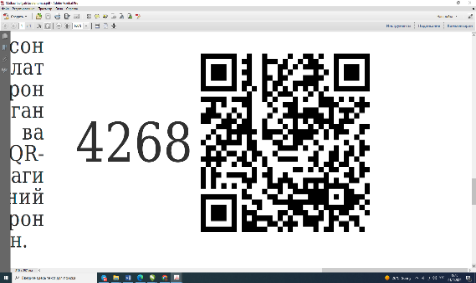 42682023-yil 14-iyulda bosishga ruxsat etildi:Ofset bosma qog‘ozi. Qog‘oz bichimi 60x841/16.“Times” garniturasi. Ofset bosma usuli.Hisob-nashriyot t.: 3,5. Shartli b.t. 3,4.Adadi 100 nusxa. Buyurtma № 14/07.___________________________________________SamDChTI nashr-matbaa markazida chop etildi.Manzil: Samarqand sh., Bo‘stonsaroy ko‘chasi, 93.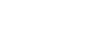 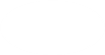 Geografik obyektIshtixon tumaniPayariq tumaniJamiMahalla nomlari7265137Qishloq nomlari290210500Qabriston 	nomlari262130392Masjid  nomlari371249Koʻcha nomlari  	7237091432Ziyoratgoh  nomlari325Tepa nomlari   	19497291Togʻ nomlari	9–9Ariq nomlari9156147Bogʻ  nomlari	294574Buloq  nomlari	191130Dala  nomlari9863161Daraxtzor  nomlari  29938Jar nomlari 8311Suv ombor nomlari213Soy nomlari231841Jami:188914313320Географический объектИштиханский  районПайарикский районОбщее количествоНазвания махаллей7265137Названия кишлаков290210500Названия кладбищ262130392Названия мечетей371249Названия улиц	7237091432Названия святынь325Названия холмов19497291Названия гор9–9Названия арыков (потоков)9156147Названия садов	294574Названия родников191130Названия полей9863161Названия рощ (дендрариев)29938Названия ущелий8311Названия водохранилищ213Названия рек (водоемов)231841Всего:188914313320